              АДМИНИСТРАЦИЯ ЭЛИТОВСКОГО СЕЛЬСОВЕТА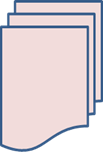 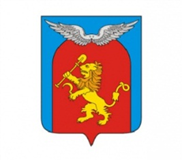 основана 17 декабря  2015 годаКрасноярский крайЕмельяновский районАДМИНИСТРАЦИЯ ЭЛИТОВСКОГО СЕЛЬСОВЕТАПОСТАНОВЛЕНИЕ26.05.2023 г.                                       п. Элита                                                № 199Об утверждении результатов оценки эффективности реализации муниципальных  программ Элитовского сельсовета за 2022 год     В соответствии с Бюджетным Кодексом Российской Федерации, Федеральным законом от 06.10.2003 №131-ФЗ "Об общих принципах организации местного самоуправления в Российской Федерации", Уставом Элитовского сельсовета, Постановлением администрации Элитовского сельсовета от 19.05.2015 №218 «Об утверждении Порядка проведения оценки эффективности реализации муниципальных  программ Элитовского сельсовета и критериев оценки эффективности реализации муниципальных программ Элитовского сельсовета»,ПОСТАНОВЛЯЮ:Утвердить результаты оценки эффективности реализации муниципальных программ Элитовского сельсовета за 2022 год согласно приложению к настоящему постановлению.Результаты оценки эффективности реализации муниципальных программ  за 2022 год в срок до 01.06.2023 года разместить  на официальном сайте муниципального образования Элитовский сельсовет в информационно-телекоммуникационной сети «Интернет». Постановление вступает в силу со дня официального опубликования в газете «Элитовский вестник».Контроль за исполнением настоящего постановления возложить на главного бухгалтера администрации Элитовского сельсовета Плотникову А. Л.Глава сельсовета                                                                                    В. В. ЗвягинПриложениек постановлению администрацииЭлитовского сельсовета от 26.05.2023 № 199Результаты оценки эффективности реализации муниципальных программ Элитовского сельсовета за 2022 год.Результаты оценки эффективности реализации муниципальной программы«Развитие культуры, физической культуры и спорта Элитовского сельсовета»Администрация Элитовского сельсовета Емельяновского района Красноярского края      (наименование органа  местного самоуправления Элитовского сельсовета и (или) иного главного распорядителя бюджетных средств, определенным в соответствии с перечнем программ, утвержденным распоряжением администрации сельсовета, в качестве ответственного исполнителя программы)Результаты оценки эффективности реализации муниципальной программы«Обеспечение жизнедеятельности и безопасности Элитовского сельсовета»Администрация Элитовского сельсовета Емельяновского района Красноярского края      (наименование органа  местного самоуправления Элитовского сельсовета и (или) иного главного распорядителя бюджетных средств, определенным в соответствии с перечнем программ, утвержденным распоряжением администрации сельсовета, в качестве ответственного исполнителя программы)--------------------------------<*> Уровень финансирования определяется как отношение фактического объема финансирования муниципальной программы к плановому объему финансирования муниципальной программы.КРАСНОЯРСКИЙ КРАЙЕМЕЛЬЯНОВСКИЙ РАЙОНАДМИНИСТРАЦИЯ ЭЛИТОВСКОГО СЕЛЬСОВЕТАПОСТАНОВЛЕНИЕ29.05.2023 г.                                    п. Элита                                                 №207 О внесении изменений в муниципальную программуЭлитовского сельсовета «Обеспечениежизнедеятельности и безопасности   Элитовского  сельсовета»В соответствии со статьей 179 Бюджетного кодекса Российской Федерации, Федеральным законом от 06.10.2003 №131-ФЗ «Об общих принципах организации местного самоуправления в Российской Федерации», в соответствии с Уставом Элитовского сельсовета, постановлением Администрации Элитовского сельсовета № 460 от 15.11.2017 «Об утверждении Порядка принятия решений о разработке муниципальных программ Элитовского сельсовета, их формирования и реализации»                                 ПОСТАНОВЛЯЮ:1.Внести следующие изменения в муниципальную программу Элитовского сельсовета «Обеспечение жизнедеятельности и безопасности Элитовского сельсовета»1.1. Приложение к постановлению администрации Элитовского сельсовета Емельяновского района Красноярского края от 27.10.2014 №438 читать в редакции согласно приложению к настоящему постановлению.2. Постановление вступает в силу со дня опубликования в газете «Элитовский вестник» и распространяет свое действие на правоотношения, возникшие с 01 января 2023 года.3. Настоящее постановление подлежит размещению на официальном сайте муниципального образования Элитовский сельсовет в информационно-телекоммуникационной сети Интернет.4. Контроль за исполнением настоящего постановления оставляю за собой.Глава сельсовета                                                                                  В. В. ЗвягинПриложение к постановлению администрации Элитовского сельсоветаот 29.05.2023  №207Муниципальная программа Элитовского сельсовета «Обеспечение жизнедеятельности и безопасности  Элитовского  сельсовета»ПаспортГлава сельсовета                                                                         В. В. Звягин2. Характеристика текущего состояния соответствующей сферы с указанием основных показателей социально-экономического развития Элитовского сельсовета и анализ социальных, финансово-экономических и прочих рисков реализации программы.     Муниципальное образование «Элитовский сельсовет» образовано в 1976 году в связи с упразднением «Бугачевского сельсовета». Площадь территории составляет 13792,7 га. Сельсовет расположен в пригородной зоне, в западном направлении от краевого центра г. Красноярска и граничит с Октябрьским районом г. Красноярска. Административным центром является поселок Элита, расположенный в 18 км от районного центра п. Емельяново и 10 км. От краевого центра г. Красноярска. В состав сельсовета входят четыре  населенных пункта: п. Элита, с.Арейское, д. Бугачево	и д. Минино. Население сельсовета составляет 7172 человек.       Связь с районным центром и г. Красноярском осуществляется по автодорогам, ближайшая железнодорожная станция «Бугач» находится в 14 км. Аэропорт «Емельяново» - 18 км.Большая часть территории (4217,76 га) покрыта лесами 1-3 группы и редколесьем. Оставшаяся часть - земли поселений, земли общего пользования и земли сельскохозяйственного назначения.     Рельеф сельсовета сложен из пересеченной местности - равнины и возвышенности до 420 метров над уровнем моря. Влияние рельефа на почвообразование выражено в довольно хорошем дренаже и стоке избыточных вод, что исключает возможность заболачивания водораздельных пространств, грунтовые воды залегают на глубине 8-30 метров.Гидрография сельсовета представлена ручьями Бугач и Пяткова, на которых имеется 6 малых прудов и 2 больших, пруд «Зеркальный» д. Минино с объемом воды 0,65 млн. куб. м. и Мясокомбинатский 1,2 млн. куб. м.      Климат территории сельсовета рассматривается как резко континентальный с господствующим западным и юго-западным направлением ветров. По природно-климатическим условиям сельсовет относится к прохладному, достаточно увлажненному агроклиматическому району.       К рискам реализации программы можно отнести:- отсутствие финансирования программы мероприятий в полном объеме;- возникновение необходимости перераспределения бюджетных средств на иные мероприятия, не предусмотренные данной программой.3. Приоритеты и цели социально-экономического развития в сфере  «Обеспечение жизнедеятельности и безопасности Элитовского сельсовета», цели, задачи программы, прогноз развития.Цели:1.Создание безопасной, удобной и привлекательной среды территории муниципального образования;2.Развитие современной и эффективной транспортной инфраструктуры;3.Создание эффективной системы защиты населения и территории  Элитовского  сельсовета от ЧС природного и техногенного характера;4.Обеспечение населения  Элитовского   сельсовета качественными жилищно-коммунальными услугами в условиях развития рыночных отношений в отрасли и ограниченного роста оплаты жилищно-коммунальных услуг;5.Формирование целостности и эффективной системы управления энергосбережением и повышением энергетической эффективности.Задачи:1.Приведение в качественное состояние элементов благоустройства, озеленение и благоустройство внутриквартальных территорий и мест общего пользования;2.Обеспечение сохранности, модернизация и развитие сети автомобильных дорог Элитовского   сельсовета;3.Снижение рисков и смягчение последствий чрезвычайных ситуаций природного и техногенного характера в     Элитовском        сельсовете;4.Развитие, модернизация и капитальный ремонт объектов коммунальной инфраструктуры и жилищного фонда  Элитовского сельсовета;5.Повышение энергосбережения и энергоэффективности;6.Предотвращение возможных проявлений терроризма и экстремизма на территории Элитовского сельсовета.4. Перечень подпрограмм и отдельных мероприятий, сроков их реализации и ожидаемых результатовподпрограмма 1 «Содержание и благоустройство территории Элитовского сельсовета».Срок реализации подпрограммы 2023-2025 годы.Ожидаемый результат – улучшение состояния элементов благоустройства, озеленение и благоустройство территории и мест общего пользования, сохранение и развитие сети автомобильных дорог сельсовета.подпрограмма 2 «Обеспечение пожарной безопасности населения на территории    Элитовского    сельсовета».Срок реализации подпрограммы 2023-2025 годы.Ожидаемый результат – повышение уровня пожарной безопасности населения на территории Элитовского сельсовета.подпрограмма 3 «Модернизация, реконструкция и капитальный ремонт объектов коммунальной инфраструктуры на территории   Элитовского сельсовета».Срок реализации подпрограммы 2023-2025 годы.Ожидаемый результат – улучшение состояния объектов коммунальной инфраструктуры и жилищного фонда Элитовского сельсовета. подпрограмма 4 «Повышение энергосбережения и энергоэффективности на территории  Элитовского   сельсовета». Срок реализации программы 2023-2025 годы.Ожидаемый результат – снижение уровня энергозатрат на территории Элитовского сельсовета.Отдельное мероприятие  «Профилактика терроризма и экстремизма на территории Элитовского сельсовета».Срок реализации  2023-2025 годы.Ожидаемый результат – снижение уровня возможности возникновения проявлений терроризма и экстремизма на территории Элитовского сельсовета.5. Механизм реализации программыПрограмма состоит из четырех подпрограмм и отдельного мероприятия:подпрограмма 1 «Содержание и благоустройство территории Элитовского сельсовета»;подпрограмма 2 «Обеспечение пожарной безопасности населения на территории    Элитовского    сельсовета»;подпрограмма 3 «Модернизация, реконструкция и капитальный ремонт объектов коммунальной инфраструктуры на территории   Элитовского сельсовета»;подпрограмма 4 «Повышение энергосбережения и энергоэффективности на территории  Элитовского   сельсовета».Механизмы реализации подпрограмм муниципальной программы приведены в паспортах подпрограмм, согласно приложениям №1, №2, №3, №4 к муниципальной программе.Отдельное мероприятие  «Профилактика терроризма и экстремизма на территории Элитовского сельсовета».Механизм реализации отдельного мероприятия муниципальной программы приведен в приложении №5 к муниципальной программе.6. Прогноз конечных результатов программыРеализация Программы «Обеспечение жизнедеятельности и безопасности     Элитовского     сельсовета» будет способствовать:- повышению уровня и качества жизни населения, развитию социальной сферы;- повышению уровня защищенности населения от пожаров, чрезвычайных ситуаций;-повышению качества дорог местного значения;- повышению информированности населения сельсовета по вопросам защиты населения и территории поселения от чрезвычайных ситуаций природного и техногенного характера, противодействия терроризму и экстремизму.- снижению уровня  возможности возникновения проявлений терроризма и экстремизма на территории Элитовского сельсовета.7. Информация о распределении планируемых расходов по подпрограммам и отдельным мероприятиямИнформация о распределении планируемых расходов по подпрограммам и отдельным мероприятиям с указанием главных распорядителей средств бюджета приведена в приложениях №2, № 3 к паспорту Программы.8. Информация о ресурсном обеспечении и прогнозной оценке расходов на реализацию целей программы.Общий объем финансирования программы составляет   29724,129 тыс. рублей, из них:в 2023 году – 13417,928 тыс. рублей;в 2024 году – 8743,408 тыс. рублей;в 2025 году – 7562,793 тыс. рублей.Глава сельсовета                                                                          В. В. Звягин                                                                                                                                                             Приложение № 1                                                                                                              к Паспорту муниципальной программы  Элитовского сельсовета                                                                                      «Обеспечение жизнедеятельности и безопасности Элитовского   сельсовета»Перечень целевых показателей муниципальной программы с указанием планируемых к достижению значений в результате реализации муниципальной программы Глава  сельсовета                                                                                                                                                  В. В. ЗвягинПриложение № 2                                                                                                            к Паспорту  муниципальной программы  Элитовского сельсовета                                                                                        «Обеспечение жизнедеятельности и безопасности Элитовского сельсовета»Ресурсное обеспечение муниципальной программы за счет средств бюджета Элитовского сельсовета, в том числе средств, поступивших из бюджетов других уровней бюджетной системы.Глава сельсовета                                                                                                                                           В. В. ЗвягинПриложение № 3                                                                                                             к Паспорту муниципальной программы  Элитовского сельсовета                                                                                      «Обеспечение жизнедеятельности и безопасности Элитовского   сельсовета»Информация об источниках финансирования отдельных мероприятий и подпрограмм муниципальной программы (средства бюджета Элитовского сельсовета, в том числе средства, поступившие из других уровней бюджетной системы)Глава сельсовета                                                                                                                                                            В. В. Звягин                      Приложение № 1к муниципальной программе Элитовского сельсовета «Обеспечение жизнедеятельности и безопасности  Элитовского сельсовета»Подпрограмма«Содержание и благоустройство территории Элитовского сельсовета»1. Паспорт подпрограммыГлава сельсовета                                                                             В. В. Звягин2. Основные разделы подпрограммы2.1 Постановка проблемы поселения и обоснование необходимости разработки подпрограммы       Муниципальное образование «Элитовский сельсовет» образовано в 1976 году в связи с упразднением «Бугачевского сельсовета». Площадь территории составляет 13792,7 га (883,84 га земли населенных пунктов, 8691,1 га земли с/х назначения, 4217,76 га – леса).Сельсовет расположен в пригородной зоне, в западном направлении от краевого центра г. Красноярска и граничит с Октябрьским районом г. Красноярска.     Административным центром является поселок Элита, расположенный в 18 км. от районного центра п. Емельяново и 10 км. от краевого центра г. Красноярска. В состав сельсовета входят 4 населенных пункта: п. Элита, с.Арейское, д. Бугачево и д. Минино. Население сельсовета составляет 7172 человек.     Связь с районным центром и г. Красноярском осуществляется по автодорогам, ближайшая железнодорожная станция «Бугач» находится в 14 км., Аэропорт «Емельяново» - в 18 км.Большая часть территории (4217,76 га) покрыта лесами 1-3 группы и редколесьем. Оставшаяся часть - земли поселений, земли общего пользования и земли сельскохозяйственного назначения.    Рельеф сельсовета сложен из пересеченной местности - равнины и возвышенности до 420 метров над уровнем моря. Влияние рельефа на почвообразование выражено в довольно хорошем дренаже и стоке избыточных вод, что исключает возможность заболачивания водораздельных пространств, грунтовые воды залегают на глубине 8-30 метров.    Гидрография сельсовета представлена ручьями Бугач и Пяткова, на которых имеется 6 малых прудов и 2 больших, пруд «Зеркальный» д. Минино с объемом воды 0,65 млн. куб. м, и Мясокомбинатский 1,2 млн. куб. м.   Климат территории сельсовета рассматривается как резко континентальный с господствующим западным и юго-западным направлением ветров. По природно-климатическим условиям сельсовет относится к прохладному, достаточно увлажненному агроклиматическому району.   Среднегодовая температура - (+4 С). Температура в январе - (-22 С). Температура в июле -(+18 С).Осадки зимой - 48 мм, летом - 155 мм. Глубина промерзания грунта составляет до 2 метров. Зима начинается с октября месяца и длится 7 месяцев. Продолжительность безморозного периода в среднем 85 дней, вегетационного периода 155 дней. Снежный покров устанавливается в конце октября и сходит во второй половине апреля.   Особое внимание уделяется вопросам благоустройства территории Элитовского сельсовета. Общая протяженность дорог составляет 84,358 км.2.2. Основная цель, задачи, этапы и сроки выполнения подпрограммы, показатели результативности.Цель подпрограммы: 1.Приведение в качественное состояние элементов благоустройства, озеленение и благоустройство внутриквартальных территорий и мест общего пользования;2.Обеспечение сохранности, модернизация и развитие сети автомобильных дорог Элитовского сельсовета;Для реализации цели необходимо решение следующих задач:1.Улучшение состояния элементов внешнего благоустройства и санитарного состояния мест общего пользования;2.Приведение в качественное состояние мест захоронения;3.Повышение качества автомобильных дорог местного значения Элитовского сельсовета;4.Обеспечение безопасности дорожного движения на автомобильных дорогах общего пользования местного значения Элитовского сельсовета.Сроки выполнения подпрограммы - 2023-2025 годы.Показатели результативности:1.Доля общей протяженности освещенных улиц, переулков к общей протяженности улиц и переулков.2.Доля граждан, привлеченных к работам по благоустройству, от общего числа граждан проживающих на территории МО.3.Количество мероприятий, направленных на защиту экологии на территории МО.4.Увеличение количества детских площадок на территории МО.5.Количество мероприятий, направленных на содержание территории мест захоронения в качественном состоянии.6.Доля протяженности автомобильных дорог общего пользования местного значения, на которой проведены работы по ремонту и капитальному ремонту в общей протяженности сети;7.Количество мероприятий, направленных на обеспечение безопасности дорожного движения на автомобильных дорогах общего пользования местного значения.2.3.Механизм реализации подпрограммыРешение задач Подпрограммы достигается реализацией отдельных мероприятий путем предоставления муниципальных услуг  соответствующим группам населения.Ответственный исполнитель реализации подпрограммных мероприятий -  Администрация Элитовского сельсовета Емельяновского района Красноярского края.2.4. Управление подпрограммой и контроль за ходом ее выполнения    Управление подпрограммой и  организацию контроля за ходом ее выполнения  осуществляет Администрация  Элитовского   сельсовета Емельяновского района Красноярского края.    Администрация Элитовского сельсовета Емельяновского района Красноярского края не позднее 10 числа второго месяца, следующего за отчетным, составляет отчеты о ходе реализации подпрограммы. Администрация Элитовского сельсовета Емельяновского района Красноярского края ежегодно до 15 марта года, следующего за отчетным, формирует годовой отчет о реализации подпрограммы.2.5. Оценка социально-экономической эффективности    Оценка социально-экономической эффективности реализации подпрограммы проводится Администрацией Элитовского сельсовета Емельяновского района Красноярского края с участием депутатов Элитовского сельского Совета депутатов.2.6. Мероприятия подпрограммыПеречень мероприятий подпрограммы приведен в приложении                          № 2 к подпрограмме.2.7.Обоснование финансовых, материальных и трудовых затрат (ресурсное обеспечение подпрограммы) с указанием источников финансирования.Общий объем финансирования подпрограммы за счет средств бюджета поселения составляет  27024,129 тыс. руб., из них:в 2023 году – 12417,928 тыс. рублей;в 2024 году – 7893,408 тыс. рублей;в 2025 году – 6712,793 тыс. рублей;Глава сельсовета                                                                                В. В. ЗвягинПриложение № 1 к подпрограмме «Содержание и благоустройство территории      Элитовского сельсовета»Перечень и значения показателей результативности подпрограммыГлава сельсовета                                                                                                                              В. В. ЗвягинПриложение № 2 к подпрограмме «Содержание и благоустройство территории Элитовского сельсовета»Перечень мероприятий подпрограммыПриложение № 2к муниципальной программе Элитовского сельсовета «Обеспечение жизнедеятельности и безопасности  Элитовского сельсовета»Подпрограмма«Обеспечение пожарной безопасности населения на территории Элитовского    сельсовета» Паспорт подпрограммыГлава сельсовета                                                                       В. В. Звягин2. Основные разделы подпрограммы2.1 Постановка проблемы поселения и обоснование необходимости разработки подпрограммы       Муниципальное образование «Элитовский сельсовет» образовано в 1976 году в связи с упразднением «Бугачевского сельсовета». Площадь территории составляет 13792,7 га (883,84 га земли населенных пунктов, 8691,1 га земли с/х назначения, 4217,76 га – леса).Сельсовет расположен в пригородной зоне, в западном направлении от краевого центра г. Красноярска и граничит с Октябрьским районом г. Красноярска.     Административным центром является поселок Элита, расположенный в 18 км. от районного центра п. Емельяново и 10 км. от краевого центра г. Красноярска. В состав сельсовета входят 4 населенных пункта: п. Элита, с. Арейское, д. Бугачево и д. Минино. Население сельсовета составляет 7172 человек.     Связь с районным центром и г. Красноярском осуществляется по автодорогам, ближайшая железнодорожная станция «Бугач» находится в 14 км., Аэропорт «Емельяново» - в 18 км.Большая часть территории (4217,76 га) покрыта лесами 1-3 группы и редколесьем. Оставшаяся часть - земли поселений, земли общего пользования и земли сельскохозяйственного назначения.    Рельеф сельсовета сложен из пересеченной местности - равнины и возвышенности до 420 метров над уровнем моря. Влияние рельефа на почвообразование выражено в довольно хорошем дренаже и стоке избыточных вод, что исключает возможность заболачивания водораздельных пространств, грунтовые воды залегают на глубине 8-30 метров.    Гидрография сельсовета представлена ручьями Бугач и Пяткова, на которых имеется 6 малых прудов и 2 больших, пруд «Зеркальный» д. Минино с объемом воды 0,65 млн. куб. м, и Мясокомбинатский 1,2 млн. куб. м.   Климат территории сельсовета рассматривается как резко континентальный с господствующим западным и юго-западным направлением ветров. По природно-климатическим условиям сельсовет относится к прохладному, достаточно увлажненному агроклиматическому району.   Среднегодовая температура - (+4 С). Температура в январе - (-22 С). Температура в июле -(+18 С).Осадки зимой - 48 мм, летом - 155 мм. Глубина промерзания грунта составляет до 2 метров. Зима начинается с октября месяца и длится 7 месяцев. Продолжительность безморозного периода в среднем 85 дней, вегетационного периода 155 дней. Снежный покров устанавливается в конце октября и сходит во второй половине апреля.      Особое внимание уделяется вопросам пожарной безопасности и возможности возникновения ЧС на территории Элитовского сельсовета, так администрацией Элитовского сельсовета на мероприятия по пожарной безопасности в 2021 году израсходовано 917,299 тыс. рублей, из них за счет субсидии краевого бюджета 489,8 тыс. рублей.2.2. Основная цель, задачи, этапы и сроки выполнения подпрограммы, показатели результативностиЦель подпрограммы - создание эффективной системы защиты населения и территории  Элитовского  сельсовета от ЧС природного и техногенного характера.Задача подпрограммы - снижение рисков и смягчение последствий чрезвычайных ситуаций природного и техногенного характера в     Элитовском        сельсовете.Сроки выполнения подпрограммы - 2023-2025 годы.   Показатели результативности - количество проведенных мероприятий по обеспечению пожарной безопасности и предотвращению возможности возникновения ЧС.2.3.Механизм реализации подпрограммыРешение задач  подпрограммы достигается реализацией отдельных мероприятий путем предоставления муниципальных услуг  соответствующим группам населения.Ответственный исполнитель реализации подпрограммных мероприятий -  Администрация Элитовского сельсовета Емельяновского района Красноярского края.2.4. Управление подпрограммой и контроль за ходом ее выполнения     Управление подпрограммой и  организацию контроля за ходом ее выполнения  осуществляет Администрация  Элитовского   сельсовета Емельяновского района Красноярского края.    Администрация Элитовского сельсовета Емельяновского района Красноярского края ежеквартально не позднее 10 числа второго месяца, следующего за отчетным, составляет отчеты о ходе реализации подпрограммы.     Администрация Элитовского сельсовета Емельяновского района Красноярского края ежегодно до 15 марта года, следующего за отчетным, формирует годовой отчет о ходе реализации подпрограммы.2.5. Оценка социально-экономической эффективностиОценка социально-экономической эффективности  реализации подпрограммы проводится Администрацией Элитовского сельсовета Емельяновского района с участием депутатов Элитовского сельского Совета депутатов.2.6. Мероприятия подпрограммыПеречень мероприятий подпрограммы приведен в приложении                          № 2 к подпрограмме.2.7.Обоснование финансовых, материальных и трудовых затрат (ресурсное обеспечение подпрограммы) с указанием источников финансирования.Общий объем финансирования подпрограммы за счет средств бюджета  поселения составляет 900,0 тыс. руб., из них:в 2023 году – 400,0 тыс. рублей;в 2023 году – 250,0 тыс. рублей;в 2024 году – 250,0 тыс. рублей.Глава сельсовета                                                                       В. В. ЗвягинПриложение № 1 к подпрограмме «Обеспечение пожарной безопасности населения  на территории    Элитовского  сельсовета»Перечень и значения показателей результативности подпрограммыГлава сельсовета                                                                                                                            В. В. Звягин                                                                                                                                                  Приложение № 2 к подпрограмме «Обеспечение пожарной безопасности населения на территории  Элитовского сельсовета» Перечень мероприятий подпрограммы Глава сельсовета                                                                                                                                                    В. В. ЗвягинПриложение № 3к муниципальной программе Элитовского сельсовета «Обеспечение жизнедеятельности и безопасности  Элитовского сельсовета»Подпрограмма «Модернизация, реконструкция и капитальный ремонт объектов коммунальной инфраструктуры на территории Элитовского сельсовета» 1. Паспорт подпрограммыГлава сельсовета                                                                                 В. В. Звягин2. Основные разделы подпрограммы2.1 Постановка проблемы поселения и обоснование необходимости разработки подпрограммы       Муниципальное образование «Элитовский сельсовет» образовано в 1976 году в связи с упразднением «Бугачевского сельсовета». Площадь территории составляет 13792,7 га (883,84 га земли населенных пунктов, 8691,1 га земли с/х назначения, 4217,76 га  леса).Сельсовет расположен в пригородной зоне, в западном направлении от краевого центра г. Красноярска и граничит с Октябрьским районом г. Красноярска.     Административным центром является поселок Элита, расположенный в 18 км. от районного центра п. Емельяново и 10 км. от краевого центра г. Красноярска.В состав сельсовета входят четыре  населенных пункта: п. Элита, с.Арейское,д. Бугачево	и д. Минино. Население сельсовета составляет 7172 человек.     Связь с районным центром, и г. Красноярском осуществляется по автодорогам, ближайшая железнодорожная станция «Бугач» находится в 14 км., Аэропорт «Емельяново» - в 18 км.Большая часть территории (4217,76 га) покрыта лесами 1-3 группы и редколесьем. Оставшаяся часть - земли поселений, земли общего пользования и земли сельскохозяйственного назначения.    Рельеф сельсовета сложен из пересеченной местности - равнины и возвышенности до 420 метров над уровнем моря. Влияние рельефа на почвообразование выражено в довольно хорошем дренаже и стоке избыточных вод, что исключает возможность заболачивания водораздельных пространств, грунтовые воды залегают на глубине 8-30 метров.    Гидрография сельсовета представлена ручьями Бугач и Пяткова, на которых имеется 6 малых прудов и 2 больших, пруд «Зеркальный» д. Минино с объемом воды 0,65 млн. куб. м, и Мясокомбинатский 1,2 млн. куб. м.   Климат территории сельсовета рассматривается как резко континентальный с господствующим западным и юго-западным направлением ветров. По природно-климатическим условиям сельсовет относится к прохладному, достаточно увлажненному агроклиматическому району.   Среднегодовая температура - (+4 С). Температура в январе - (-22 С). Температура в июле -(+18 С).Осадки зимой - 48 мм, летом - 155 мм. Глубина промерзания грунта составляет до 2 метров. Зима начинается с октября месяца и длится 7 месяцев. Продолжительность безморозного периода в среднем 85 дней, вегетационного периода 155 дней. Снежный покров устанавливается в конце октября и сходит во второй половине апреля.   Большое внимание уделяется вопросам поддержки коммунального хозяйства. На территории Элитовского сельсовета расположена котельная №2 п. Элита, проходят водопроводные сети, теплосети и сети канализации. 2.2. Основная цель, задачи, этапы и сроки выполнения подпрограммы, показатели результативностиЦель подпрограммы: Обеспечение населения  Элитовского   сельсовета качественными жилищно-коммунальными услугами в условиях развития рыночных отношений в отрасли и ограниченного роста оплаты жилищно-коммунальных услуг.Для реализации цели необходимо решение следующих задач:Развитие, модернизация и капитальный ремонт объектов коммунальной инфраструктуры и жилищного фонда  Элитовского сельсовета.Сроки выполнения подпрограммы - 2023-2025 годы.  Показатели результативности:1.Количество проведенных мероприятий по обеспечению работы котельной п. Элита в отопительный период;2.Снижение доли уличной водопроводной сети, нуждающейся в замене;3.Снижение доли протяженности теплосети, нуждающейся в замене.2.3.Механизм реализации подпрограммыРешение задач  подпрограммы достигается реализацией отдельных мероприятий путем предоставления муниципальных услуг  соответствующим группам населения.Ответственный исполнитель реализации подпрограммных мероприятий -  Администрация Элитовского сельсовета Емельяновского района Красноярского края.2.4. Управление подпрограммой и контроль за ходом ее выполнения    Управление подпрограммой и  организацию контроля за ходом ее выполнения  осуществляет Администрация  Элитовского   сельсовета Емельяновского района Красноярского края.    Администрация Элитовского сельсовета Емельяновского района Красноярского края ежеквартально не позднее 10 числа второго месяца, следующего за отчетным, составляет отчеты о ходе реализации подпрограммы. Администрация Элитовского сельсовета Емельяновского района Красноярского края ежегодно до 15 марта года, следующего за отчетным, формирует годовой отчет о ходе реализации подпрограммы.2.5. Оценка социально-экономической эффективности         Оценка социально-экономической эффективности  реализации подпрограммы проводится Администрацией Элитовского сельсовета Емельяновского района Красноярского края с участием депутатов Элитовского сельского Совета депутатов.2.6. Мероприятия подпрограммыПеречень мероприятий подпрограммы приведен в приложении № 2 к подпрограмме.2.7.Обоснование финансовых, материальных и трудовых затрат (ресурсное обеспечение подпрограммы) с указанием источников финансирования.Общий объем финансирования подпрограммы за счет средств бюджета поселения составляет 900,0 тыс. руб., из них:в 2023 году -  300,0 тыс. рублей;в 2024 году -  300,0 тыс. рублей;           в 2025 году -  300,0 тыс. рублей;Глава сельсовета                                                                                     В. В. ЗвягинПриложение № 1 к подпрограмме «Модернизация, реконструкция и капитальный ремонт объектов коммунальной инфраструктуры на территории Элитовского сельсовета»Перечень и значения показателей результативности подпрограммыГлава сельсовета                                                                                                                          В. В. ЗвягинПриложение № 2 к подпрограмме «Модернизация, реконструкция и капитальный ремонт объектов коммунальной инфраструктуры на территории Элитовского сельсовета»Перечень мероприятий подпрограммы Глава сельсовета                                                         В. В. Звягин                                                                      Приложение № 4к муниципальной программе Элитовского сельсовета «Обеспечение жизнедеятельности и безопасности  Элитовского сельсовета»Подпрограмма «Повышение энергосбережения и энергоэффективности на территории  Элитовского сельсовета»                                       1.Паспорт подпрограммыГлава сельсовета                                                                                        В. В. Звягин2. Основные разделы подпрограммы2.1 Постановка проблемы поселения и обоснование необходимости разработки подпрограммыМуниципальное образование «Элитовский сельсовет» образовано в 1976 году в связи с упразднением «Бугачевского сельсовета». Площадь территории составляет 13792,7 га. Сельсовет расположен в пригородной зоне, в западном направлении от краевого центра г. Красноярска и граничит с Октябрьским районом г. Красноярска. Административным центром является поселок Элита, расположенный в 18 км от районного центра п. Емельяново и 10 км. От краевого центра г. Красноярска. В состав сельсовета входят четыре  населенных пункта: п. Элита, с.Арейское, д. Бугачево	и д. Минино. Население сельсовета составляет 7172 человек.       Связь с районным центром, и г. Красноярском осуществляется по автодорогам, ближайшая железнодорожная станция «Бугач» находится в 14 км., Аэропорт «Емельяново» - в 18 км.Большая часть территории (4217,76 га) покрыта лесами 1-3 группы и редколесьем. Оставшаяся часть - земли поселений, земли общего пользования и земли сельскохозяйственного назначения.     Рельеф сельсовета сложен из пересеченной местности - равнины и возвышенности до 420 метров над уровнем моря. Влияние рельефа на почвообразование выражено в довольно хорошем дренаже и стоке избыточных вод, что исключает возможность заболачивания водораздельных пространств, грунтовые воды залегают на глубине 8-30 метров.     Гидрография сельсовета представлена ручьями Бугач и Пяткова, на которых имеется 6 малых прудов и 2 больших - пруд «Зеркальный» д. Минино с объемом воды 0,65 млн. куб. м. и Мясокомбинатский 1,2 млн. куб. м.     Климат территории сельсовета рассматривается как резко континентальный с господствующим западным и юго-западным направлением ветров. По природно-климатическим условиям сельсовет относится к прохладному, достаточно увлажненному агроклиматическому району.     Необходимо уделить внимание вопросу повышения энергосбережения и энергоэффективности на территории Элитовского сельсовета.2.2. Основная цель, задачи, этапы и сроки выполнения подпрограммы, показатели результативности.     Основной целью подпрограммы является формирование целостности и эффективной системы управления энергосбережением и повышением энергетической эффективности на территории муниципального образования Элитовский сельсовет.     Задача подпрограммы - Повышение энергосбережения и энергоэффективности.     Сроки выполнения подпрограммы - 2023-2025 годы.   Показатели результативности:Доля установленных энергосберегающих светильников к общему объему;Количество установленных узлов учета тепловой энергии, воды в муниципальных зданиях и объектах коммунальной инфраструктуры;Количество проведенных мероприятий, направленных на повышение энергосбережения.Механизм реализации подпрограммыРешение задач  Подпрограммы достигается реализацией отдельных мероприятий путем предоставления муниципальных услуг  соответствующим группам населения.Ответственный исполнитель реализации подпрограммных мероприятий -  Администрация Элитовского сельсовета Емельяновского района Красноярского края.Управление подпрограммой и контроль за ходом ее выполнения     Управление подпрограммой и  организацию контроля за ходом ее выполнения  осуществляет Администрация  Элитовского   сельсовета Емельяновского района Красноярского края.    Администрация Элитовского сельсовета Емельяновского района Красноярского края ежеквартально не позднее 10 числа второго месяца, следующего за отчетным, составляет отчеты о ходе реализации подпрограммы.     Администрация Элитовского сельсовета Емельяновского района Красноярского края ежегодно до 15 марта года, следующего за отчетным, формирует годовой отчет о ходе реализации подпрограммы.2.5 Оценка социально-экономической эффективности     Оценка социально-экономической эффективности реализации подпрограммы проводится Администрацией Элитовского сельсовета Емельяновского района Красноярского края с участием депутатов Элитовского сельского Совета депутатов.2.6 Мероприятия подпрограммыПеречень мероприятий подпрограммы приведен в приложении № 2 к подпрограмме.2.7 Обоснование финансовых, материальных и трудовых затрат (ресурсное обеспечение подпрограммы) с указанием источников финансирования.     Общий объем финансирования подпрограммы за счет средств бюджета поселения составляет  300,0 тыс. руб., из них:в 2023 году – 100 тыс. рублей;в 2024 году -  100 тыс. рублей;в 2025 году -  100 тыс. рублей.Глава сельсовета                                                                                      В. В. ЗвягинПриложение № 1 к подпрограмме «Повышение энергосбережения и энергоэффективности на территории  Элитовского  сельсовета»Перечень и значения показателей результативности подпрограммыГлава сельсовета                                                                                                                                            В. В. Звягин                                                                                                                                            Приложение № 2 к подпрограмме «Повышение энергосбережения и энергоэффективности на территории  Элитовского сельсовета»Перечень мероприятий подпрограммы Глава сельсовета                                                                                                                                            В. В. Звягин                                                                      Приложение № 5к муниципальной программе Элитовского сельсовета «Обеспечение жизнедеятельности и безопасности  Элитовского сельсовета»Отдельное мероприятие «Профилактика терроризма и экстремизма на территории  Элитовского сельсовета»                                Информация об отдельном мероприятииГлава сельсовета                                                                                        В. В. ЗвягинМеханизм реализации отдельного мероприятия    Реализация отдельного мероприятия осуществляется путем предоставления муниципальных услуг  соответствующим группам населения.Ответственный исполнитель реализации отдельного мероприятия -  Администрация Элитовского сельсовета Емельяновского района Красноярского края.Управление отдельным мероприятием и контроль за ходом его выполнения     Управление и организацию контроля за ходом выполнения отдельного мероприятия  осуществляет Администрация  Элитовского   сельсовета Емельяновского района Красноярского края.    Администрация Элитовского сельсовета Емельяновского района Красноярского края ежеквартально не позднее 10 числа второго месяца, следующего за отчетным, составляет отчеты о ходе реализации отдельного мероприятия.     Администрация Элитовского сельсовета Емельяновского района Красноярского края ежегодно до 15 марта года, следующего за отчетным, формирует годовой отчет о ходе реализации отдельного мероприятия.2.2 Оценка социально-экономической эффективности     Оценка социально-экономической эффективности реализации отдельного мероприятия проводится Администрацией Элитовского сельсовета Емельяновского района Красноярского края с участием депутатов Элитовского сельского Совета депутатов.2.6 Ожидаемые результатыОжидаемый результат от реализации отдельного мероприятия – снижение риска возможных случаев проявления терроризма и экстремизма на территории Элитовского сельсовета.Перечень показателей результативности от реализации отдельного мероприятия приведен в приложении №1 к отдельному мероприятию.2.7 Обоснование финансовых, материальных и трудовых затрат (ресурсное обеспечение подпрограммы) с указанием источников финансирования.     Общий объем финансирования отдельного мероприятия за счет средств бюджета поселения составляет  600 тыс. руб., из них:в 2023 году – 200 тыс. рублей;в 2024 году -  200 тыс. рублей;в 2025 году -  200 тыс. рублей.Глава сельсовета                                                                                      В. В. ЗвягинПриложение № 1 к отдельному мероприятию «Профилактика терроризма и экстремизма на территории  Элитовского  сельсовета»Перечень и значения показателей результативности отдельного мероприятияГлава сельсовета                                                                                                                                            В. В. ЗвягинРЕШЕНИЕпубличных слушаний Об отчете «Об исполнении бюджета муниципального образования Элитовский сельсовет за 2022 год»29.05.2023 г.                                         п. Элита                                                                            В соответствии с Решением Элитовского сельского Совета депутатов Емельяновского района Красноярского края №20-94р от 15.11.2011г. «Об утверждении Положения об организации и проведения публичных слушаниях в муниципальном  образования Элитовский сельсовет», Устава Элитовского сельсоветаРЕШЕНИЛИ:Одобрить Отчет «Об исполнении бюджета Элитовского сельсовета на 2022 год.Рекомендовать Совету депутатов принять Решение «Об исполнении бюджета Элитовского сельсовета за 2022 год».Результаты  публичных слушаний обнародовать. Председательствующий публичных слушаний                                    ______________  С. М. ЯблонскийГлавный редактор: Чистанова А.А.Газета выходит один раз в месяц, бесплатноПишите нам по адресу: 663011, Емельяновский р-н, п. Элита, ул. Заводская, д. 18Звоните нам:  8 391 33 294 29, эл. почта: elita_krs@mail.ruДостижение целевых показателей муниципальной программы (с учетом уровня финансирования по муниципальной программе)Достижение целевых показателей муниципальной программы (с учетом уровня финансирования по муниципальной программе)Достижение целевых показателей муниципальной программы (с учетом уровня финансирования по муниципальной программе)112Средний уровень достижения целевых показателей муниципальной программыСредний уровень достижения целевых показателей муниципальной программы0,95Уровень финансирования по муниципальной программе <*>Уровень финансирования по муниципальной программе <*>1Количество присвоенных баллов по критерию "Достижение целевых показателей муниципальной программы (с учетом уровня финансирования по муниципальной программе)"Количество присвоенных баллов по критерию "Достижение целевых показателей муниципальной программы (с учетом уровня финансирования по муниципальной программе)"9 балловДостижение показателей результативности муниципальной программы (с учетом весовых критериев показателей результативности, установленных в муниципальной программе)Достижение показателей результативности муниципальной программы (с учетом весовых критериев показателей результативности, установленных в муниципальной программе)Достижение показателей результативности муниципальной программы (с учетом весовых критериев показателей результативности, установленных в муниципальной программе)Средний уровень достижения показателей результативности муниципальной программы с учетом весового критерияСредний уровень достижения показателей результативности муниципальной программы с учетом весового критерия1,3Количество присвоенных баллов по критерию "Достижение показателей результативности муниципальной программы (с учетом весовых критериев показателей результативности, установленных в муниципальной программе)"Количество присвоенных баллов по критерию "Достижение показателей результативности муниципальной программы (с учетом весовых критериев показателей результативности, установленных в муниципальной программе)"7 балловДостижение показателей результативности по подпрограммам муниципальной программы и (или) отдельным мероприятиям муниципальной программы (с учетом финансирования по подпрограммам муниципальной программы и (или) отдельным мероприятиям муниципальной программы соответственно)Достижение показателей результативности по подпрограммам муниципальной программы и (или) отдельным мероприятиям муниципальной программы (с учетом финансирования по подпрограммам муниципальной программы и (или) отдельным мероприятиям муниципальной программы соответственно)Достижение показателей результативности по подпрограммам муниципальной программы и (или) отдельным мероприятиям муниципальной программы (с учетом финансирования по подпрограммам муниципальной программы и (или) отдельным мероприятиям муниципальной программы соответственно)Средний уровень достижения показателей результативности по 1-й подпрограмме «Поддержка народного творчества в Элитовском сельсовете» муниципальной программы1,061,06Уровень финансирования по 1-й подпрограмме «Поддержка народного творчества в Элитовском сельсовете»  муниципальной программы11Результат оценки эффективности реализации 1-й подпрограммы «Поддержка народного творчества в Элитовском сельсовете»  муниципальной программы с указанием количества присвоенных баллов9 балловэффективна9 балловэффективнаСредний уровень достижения показателей результативности по 2-й подпрограмме «Развитие массовой физической культуры и спорта в Элитовском сельсовете» муниципальной программы1,651,65Уровень финансирования по 2-й подпрограмме «Развитие массовой физической культуры и спорта в Элитовском сельсовете» муниципальной программы11Результат оценки эффективности реализации 2-й подпрограммы «Развитие массовой физической культуры и спорта в Элитовском сельсовете» муниципальной программы с указанием количества присвоенных баллов0 балловнеэффективна0 балловнеэффективнаКоличество присвоенных баллов по критерию "Достижение показателей результативности по подпрограммам муниципальной программы и (или) отдельным мероприятиям муниципальной программы (с учетом финансирования по подпрограммам муниципальной программы и (или) отдельным мероприятиям муниципальной программы, соответственно)"5,29 балла5,29 баллаРезультат оценки эффективности реализации муниципальной программы с указанием количества присвоенных балов21,29 баллаэффективна21,29 баллаэффективнаДостижение целевых показателей муниципальной программы (с учетом уровня финансирования по муниципальной программе)Достижение целевых показателей муниципальной программы (с учетом уровня финансирования по муниципальной программе)Достижение целевых показателей муниципальной программы (с учетом уровня финансирования по муниципальной программе)112Средний уровень достижения целевых показателей муниципальной программыСредний уровень достижения целевых показателей муниципальной программы1,1Уровень финансирования по муниципальной программе <*>Уровень финансирования по муниципальной программе <*>0,8497Количество присвоенных баллов по критерию "Достижение целевых показателей муниципальной программы (с учетом уровня финансирования по муниципальной программе)"Количество присвоенных баллов по критерию "Достижение целевых показателей муниципальной программы (с учетом уровня финансирования по муниципальной программе)"10 балловДостижение показателей результативности муниципальной программы (с учетом весовых критериев показателей результативности, установленных в муниципальной программе)Достижение показателей результативности муниципальной программы (с учетом весовых критериев показателей результативности, установленных в муниципальной программе)Достижение показателей результативности муниципальной программы (с учетом весовых критериев показателей результативности, установленных в муниципальной программе)Средний уровень достижения показателей результативности муниципальной программы с учетом весового критерияСредний уровень достижения показателей результативности муниципальной программы с учетом весового критерия0,79Количество присвоенных баллов по критерию "Достижение показателей результативности муниципальной программы (с учетом весовых критериев показателей результативности, установленных в муниципальной программе)"Количество присвоенных баллов по критерию "Достижение показателей результативности муниципальной программы (с учетом весовых критериев показателей результативности, установленных в муниципальной программе)"7 балловДостижение показателей результативности по подпрограммам муниципальной программы и (или) отдельным мероприятиям муниципальной программы (с учетом финансирования по подпрограммам муниципальной программы и (или) отдельным мероприятиям муниципальной программы соответственно)Достижение показателей результативности по подпрограммам муниципальной программы и (или) отдельным мероприятиям муниципальной программы (с учетом финансирования по подпрограммам муниципальной программы и (или) отдельным мероприятиям муниципальной программы соответственно)Достижение показателей результативности по подпрограммам муниципальной программы и (или) отдельным мероприятиям муниципальной программы (с учетом финансирования по подпрограммам муниципальной программы и (или) отдельным мероприятиям муниципальной программы соответственно)Средний уровень достижения показателей результативности по 1-й подпрограмме «Содержание и благоустройство территории Элитовского сельсовета» муниципальной программы0,860,86Уровень финансирования по 1-й подпрограмме «Содержание и благоустройство территории Элитовского сельсовета» муниципальной программы0,86460,8646Результат оценки эффективности реализации 1-й подпрограммы «Содержание и благоустройство территории Элитовского сельсовета» муниципальной программы с указанием количества присвоенных баллов7 балловэффективна7 балловэффективнаСредний уровень достижения показателей результативности по 2-й подпрограмме «Обеспечение пожарной безопасности населения на территории Элитовского сельсовета» муниципальной программы1,751,75Уровень финансирования по 2-й подпрограмме «Обеспечение пожарной безопасности населения на территории Элитовского сельсовета» муниципальной программы0,90460,9046Результат оценки эффективности реализации 2-й подпрограммы «Обеспечение пожарной безопасности населения на территории Элитовского сельсовета»  муниципальной программы с указанием количества присвоенных баллов0 балловнеэффективна0 балловнеэффективнаСредний уровень достижения показателей результативности по 3-й подпрограмме «Модернизация, реконструкция и капитальный ремонт объектов коммунальной инфраструктуры на территории Элитовского сельсовета» муниципальной программы00Уровень финансирования по 3-й подпрограмме «Модернизация, реконструкция и капитальный ремонт объектов коммунальной инфраструктуры на территории Элитовского сельсовета» муниципальной программы0,70850,7085Результат оценки эффективности реализации 3-й подпрограммы «Модернизация, реконструкция и капитальный ремонт объектов коммунальной инфраструктуры на территории Элитовского сельсовета» муниципальной программы с указанием количества присвоенных баллов0 балловнеэффективна0 балловнеэффективнаСредний уровень достижения показателей результативности по 4-й подпрограмме «Повышение энергосбережения и энергоэффективности на территории Элитовского сельсовета» муниципальной программы00Уровень финансирования по 4-й подпрограмме «Повышение энергосбережения и энергоэффективности на территории Элитовского сельсовета» муниципальной программы00Результат оценки эффективности реализации 4-й подпрограммы «Повышение энергосбережения и энергоэффективности на территории Элитовского сельсовета» муниципальной программы с указанием количества присвоенных баллов0 балловнеэффективна0 балловнеэффективнаСредний уровень достижения показателей результативности по отдельному мероприятию «Профилактика терроризма и экстремизма на территории Элитовского сельсовета» муниципальной программы11Уровень финансирования по отдельному мероприятию «Профилактика терроризма и экстремизма на территории Элитовского сельсовета» муниципальной программы11Результат оценки эффективности реализации отдельного мероприятия «Профилактика терроризма и экстремизма на территории Элитовского сельсовета» муниципальной программы с указанием количества присвоенных баллов9 балловэффективно9 балловэффективноКоличество присвоенных баллов по критерию "Достижение показателей результативности по подпрограммам муниципальной программы и (или) отдельным мероприятиям муниципальной программы (с учетом финансирования по подпрограммам муниципальной программы и (или) отдельным мероприятиям муниципальной программы, соответственно)"6,14 балла6,14 баллаРезультат оценки эффективности реализации муниципальной программы с указанием количества присвоенных балов23,14 баллаэффективна23,14 баллаэффективнаНаименование муниципальной программы«Обеспечение жизнедеятельности и безопасности Элитовского     сельсовета» (далее – программа)Основания для разработки муниципальной программыСтатья 179 Бюджетного кодекса Российской Федерации; Постановление администрации сельсовета  от    15.11.2017 г № 460  «Об утверждении Порядка принятия решений о разработке муниципальных программ Элитовского сельсовета, их формирования и реализации»;Распоряжение администрации Элитовского сельсовета  от  25.04.2016 № 16-р О внесении изменений в распоряжение администрации Элитовского сельсовета от 29.09.2014 №96-р «Об утверждении Перечня муниципальных  программ    Элитовского  сельсовета»Ответственный исполнитель муниципальной программыАдминистрация Элитовского   сельсовета Емельяновского района Красноярского краяПеречень подпрограмммуниципальной программыподпрограмма 1 «Содержание и благоустройство территории Элитовского сельсовета»подпрограмма 2 «Обеспечение пожарной безопасности населения на территории    Элитовского    сельсовета» подпрограмма 3 «Модернизация, реконструкция и капитальный ремонт объектов коммунальной инфраструктуры на территории   Элитовского сельсовета» подпрограмма 4 «Повышение энергосбережения и энергоэффективности на территории  Элитовского   сельсовета» Отдельное мероприятие программы«Профилактика терроризма и экстремизма на территории Элитовского сельсовета»Цели муниципальной программы 1.Создание безопасной, удобной и привлекательной среды территории муниципального образования;2.Развитие современной и эффективной транспортной инфраструктуры;3.Создание эффективной системы защиты населения и территории  Элитовского  сельсовета от ЧС природного и техногенного характера;4.Обеспечение населения  Элитовского   сельсовета качественными жилищно-коммунальными услугами в условиях развития рыночных отношений в отрасли и ограниченного роста оплаты жилищно-коммунальных услуг;5.Формирование целостности и эффективной системы управления энергосбережением и повышением энергетической эффективности;Задачи муниципальной программы1.Приведение в качественное состояние элементов благоустройства, озеленение и благоустройство внутриквартальных территорий и мест общего пользования;2.Обеспечение сохранности, модернизация и развитие сети автомобильных дорог    Элитовского   сельсовета;3.Снижение рисков и смягчение последствий чрезвычайных ситуаций природного и техногенного характера в     Элитовском        сельсовете;4.Развитие, модернизация и капитальный ремонт объектов коммунальной инфраструктуры и жилищного фонда  Элитовского сельсовета;5.Повышение энергосбережения и энергоэффективности;6.Предотвращение возможных проявлений терроризма и экстремизма на территории Элитовского сельсовета;Этапы и сроки реализации муниципальной программыСрок реализации программы 2023-2025 годыПеречень целевых показателей муниципальной программы с указанием планируемых к достижению значений в результате реализации муниципальной программыцелевые показатели:1.Доля расходов бюджета           поселения на текущее содержание и ремонт объектов внешнего благоустройства в общем объеме расходов бюджета     Элитовского        сельсовета;2.Доля протяженности автомобильных дорог общего пользования местного значения, не отвечающих нормативным требованиям, в общей протяженности автомобильных дорог общего пользования местного значения;3.Доля населения проинформированного о мерах пожарной безопасности и возможности возникновения ЧС по Элитовскому сельсовету;4.Снижение уровня износа коммунальной инфраструктуры;5.Доля объемов энергетических ресурсов, расчеты за которые осуществляются с использованием приборов учета (в общем объеме) энергоресурсов, потребляемых (используемых) на территории            сельсовета в том числе:- электрической энергии;- тепловой энергии;- воды;Перечень целевых показателей программы с указанием планируемых к достижению значений в результате реализации муниципальной программы приведен в приложении 1 к паспорту программыИнформация по ресурсному обеспечению муниципальной программы, в том числе в разбивке по источникам финансирования по годам реализации программыОбщий объем финансирования программы составляет 29724,129 тыс. рублей, из них:в 2023 году – 13417,928 тыс. рублей;в 2024 году – 8743,408 тыс. рублей;в 2025 году – 7562,793 тыс. рублей.Приложение 2, приложение 3 к паспорту программы№  
п/пЦели,    
целевые показатели 
Единица
измеренияЕдиница
измеренияЕдиница
измеренияЕдиница
измеренияГод, предшествующий реализации муници-пальной программы2019
Год, предшествующий реализации муници-пальной программы2019
Годы реализации муниципальной программыГоды реализации муниципальной программыГоды реализации муниципальной программыГоды реализации муниципальной программыГоды реализации муниципальной программыГоды реализации муниципальной программыГоды реализации муниципальной программыГоды реализации муниципальной программыГоды реализации муниципальной программыГоды реализации муниципальной программыГоды реализации муниципальной программыГоды реализации муниципальной программыГоды реализации муниципальной программыГоды реализации муниципальной программыГоды реализации муниципальной программыГоды реализации муниципальной программыГоды реализации муниципальной программыГоды реализации муниципальной программыГоды реализации муниципальной программыГоды реализации муниципальной программыГоды реализации муниципальной программыГоды реализации муниципальной программыГоды реализации муниципальной программыГоды реализации муниципальной программыГоды реализации муниципальной программыГоды реализации муниципальной программыГоды реализации муниципальной программыГоды реализации муниципальной программыГоды реализации муниципальной программыГоды реализации муниципальной программыГоды реализации муниципальной программыГоды реализации муниципальной программыГоды реализации муниципальной программыГоды реализации муниципальной программы№  
п/пЦели,    
целевые показатели 
Единица
измеренияЕдиница
измеренияЕдиница
измеренияЕдиница
измеренияГод, предшествующий реализации муници-пальной программы2019
Год, предшествующий реализации муници-пальной программы2019
1-й год20202-й год20212-й год20212-й год20212-й год2021Теку-щий финансо-вый год2022Теку-щий финансо-вый год2022Теку-щий финансо-вый год2022Очередной финансовый год2023Очередной финансовый год2023Очередной финансовый год2023Очередной финансовый год2023Пер-вый год планового периода2024Пер-вый год планового периода2024Пер-вый год планового периода2024Пер-вый год планового периода2024Пер-вый год планового периода2024Пер-вый год планового периода2024 Вто-рой год планового периода2025Годы до конца реализации муниципальной программы в пятилетнем интервалеГоды до конца реализации муниципальной программы в пятилетнем интервалеГоды до конца реализации муниципальной программы в пятилетнем интервалеГоды до конца реализации муниципальной программы в пятилетнем интервалеГоды до конца реализации муниципальной программы в пятилетнем интервалеГоды до конца реализации муниципальной программы в пятилетнем интервалеГоды до конца реализации муниципальной программы в пятилетнем интервалеГоды до конца реализации муниципальной программы в пятилетнем интервалеГоды до конца реализации муниципальной программы в пятилетнем интервалеГоды до конца реализации муниципальной программы в пятилетнем интервалеГоды до конца реализации муниципальной программы в пятилетнем интервалеГоды до конца реализации муниципальной программы в пятилетнем интервалеГоды до конца реализации муниципальной программы в пятилетнем интервалеГоды до конца реализации муниципальной программы в пятилетнем интервалеГоды до конца реализации муниципальной программы в пятилетнем интервале№  
п/пЦели,    
целевые показатели 
Единица
измеренияЕдиница
измеренияЕдиница
измеренияЕдиница
измеренияГод, предшествующий реализации муници-пальной программы2019
Год, предшествующий реализации муници-пальной программы2019
1-й год20202-й год20212-й год20212-й год20212-й год2021Теку-щий финансо-вый год2022Теку-щий финансо-вый год2022Теку-щий финансо-вый год2022Очередной финансовый год2023Очередной финансовый год2023Очередной финансовый год2023Очередной финансовый год2023Пер-вый год планового периода2024Пер-вый год планового периода2024Пер-вый год планового периода2024Пер-вый год планового периода2024Пер-вый год планового периода2024Пер-вый год планового периода2024 Вто-рой год планового периода20252026202720282028202820292029202920292030203020302030203120321    Цель 1:    Создание безопасной, удобной и привлекательной среды территории муниципального образованияЦель 1:    Создание безопасной, удобной и привлекательной среды территории муниципального образованияЦель 1:    Создание безопасной, удобной и привлекательной среды территории муниципального образованияЦель 1:    Создание безопасной, удобной и привлекательной среды территории муниципального образованияЦель 1:    Создание безопасной, удобной и привлекательной среды территории муниципального образованияЦель 1:    Создание безопасной, удобной и привлекательной среды территории муниципального образованияЦель 1:    Создание безопасной, удобной и привлекательной среды территории муниципального образованияЦель 1:    Создание безопасной, удобной и привлекательной среды территории муниципального образованияЦель 1:    Создание безопасной, удобной и привлекательной среды территории муниципального образованияЦель 1:    Создание безопасной, удобной и привлекательной среды территории муниципального образованияЦель 1:    Создание безопасной, удобной и привлекательной среды территории муниципального образованияЦель 1:    Создание безопасной, удобной и привлекательной среды территории муниципального образованияЦель 1:    Создание безопасной, удобной и привлекательной среды территории муниципального образованияЦель 1:    Создание безопасной, удобной и привлекательной среды территории муниципального образованияЦель 1:    Создание безопасной, удобной и привлекательной среды территории муниципального образованияЦель 1:    Создание безопасной, удобной и привлекательной среды территории муниципального образованияЦель 1:    Создание безопасной, удобной и привлекательной среды территории муниципального образованияЦель 1:    Создание безопасной, удобной и привлекательной среды территории муниципального образованияЦель 1:    Создание безопасной, удобной и привлекательной среды территории муниципального образованияЦель 1:    Создание безопасной, удобной и привлекательной среды территории муниципального образованияЦель 1:    Создание безопасной, удобной и привлекательной среды территории муниципального образованияЦель 1:    Создание безопасной, удобной и привлекательной среды территории муниципального образованияЦель 1:    Создание безопасной, удобной и привлекательной среды территории муниципального образованияЦель 1:    Создание безопасной, удобной и привлекательной среды территории муниципального образованияЦель 1:    Создание безопасной, удобной и привлекательной среды территории муниципального образованияЦель 1:    Создание безопасной, удобной и привлекательной среды территории муниципального образованияЦель 1:    Создание безопасной, удобной и привлекательной среды территории муниципального образованияЦель 1:    Создание безопасной, удобной и привлекательной среды территории муниципального образованияЦель 1:    Создание безопасной, удобной и привлекательной среды территории муниципального образованияЦель 1:    Создание безопасной, удобной и привлекательной среды территории муниципального образованияЦель 1:    Создание безопасной, удобной и привлекательной среды территории муниципального образованияЦель 1:    Создание безопасной, удобной и привлекательной среды территории муниципального образованияЦель 1:    Создание безопасной, удобной и привлекательной среды территории муниципального образованияЦель 1:    Создание безопасной, удобной и привлекательной среды территории муниципального образованияЦель 1:    Создание безопасной, удобной и привлекательной среды территории муниципального образованияЦель 1:    Создание безопасной, удобной и привлекательной среды территории муниципального образованияЦель 1:    Создание безопасной, удобной и привлекательной среды территории муниципального образованияЦель 1:    Создание безопасной, удобной и привлекательной среды территории муниципального образованияЦель 1:    Создание безопасной, удобной и привлекательной среды территории муниципального образованияЦель 1:    Создание безопасной, удобной и привлекательной среды территории муниципального образованияЦель 1:    Создание безопасной, удобной и привлекательной среды территории муниципального образованияЦелевой показатель 1:Доля расходов бюджета  поселения  на текущее содержание и ремонт объектов внешнего благоустройства в общем объеме расходов бюджета  Элитовского сельсоветаЦелевой показатель 1:Доля расходов бюджета  поселения  на текущее содержание и ремонт объектов внешнего благоустройства в общем объеме расходов бюджета  Элитовского сельсовета%%%%25252525252525252525252525252525252525252525252525252525252525252525252  Цель 2:    Развитие современной и эффективной транспортной инфраструктурыЦель 2:    Развитие современной и эффективной транспортной инфраструктурыЦель 2:    Развитие современной и эффективной транспортной инфраструктурыЦель 2:    Развитие современной и эффективной транспортной инфраструктурыЦель 2:    Развитие современной и эффективной транспортной инфраструктурыЦель 2:    Развитие современной и эффективной транспортной инфраструктурыЦель 2:    Развитие современной и эффективной транспортной инфраструктурыЦель 2:    Развитие современной и эффективной транспортной инфраструктурыЦель 2:    Развитие современной и эффективной транспортной инфраструктурыЦель 2:    Развитие современной и эффективной транспортной инфраструктурыЦель 2:    Развитие современной и эффективной транспортной инфраструктурыЦель 2:    Развитие современной и эффективной транспортной инфраструктурыЦель 2:    Развитие современной и эффективной транспортной инфраструктурыЦель 2:    Развитие современной и эффективной транспортной инфраструктурыЦель 2:    Развитие современной и эффективной транспортной инфраструктурыЦель 2:    Развитие современной и эффективной транспортной инфраструктурыЦель 2:    Развитие современной и эффективной транспортной инфраструктурыЦель 2:    Развитие современной и эффективной транспортной инфраструктурыЦель 2:    Развитие современной и эффективной транспортной инфраструктурыЦель 2:    Развитие современной и эффективной транспортной инфраструктурыЦель 2:    Развитие современной и эффективной транспортной инфраструктурыЦель 2:    Развитие современной и эффективной транспортной инфраструктурыЦель 2:    Развитие современной и эффективной транспортной инфраструктурыЦель 2:    Развитие современной и эффективной транспортной инфраструктурыЦель 2:    Развитие современной и эффективной транспортной инфраструктурыЦель 2:    Развитие современной и эффективной транспортной инфраструктурыЦель 2:    Развитие современной и эффективной транспортной инфраструктурыЦель 2:    Развитие современной и эффективной транспортной инфраструктурыЦель 2:    Развитие современной и эффективной транспортной инфраструктурыЦель 2:    Развитие современной и эффективной транспортной инфраструктурыЦель 2:    Развитие современной и эффективной транспортной инфраструктурыЦель 2:    Развитие современной и эффективной транспортной инфраструктурыЦель 2:    Развитие современной и эффективной транспортной инфраструктурыЦель 2:    Развитие современной и эффективной транспортной инфраструктурыЦель 2:    Развитие современной и эффективной транспортной инфраструктурыЦель 2:    Развитие современной и эффективной транспортной инфраструктурыЦель 2:    Развитие современной и эффективной транспортной инфраструктурыЦель 2:    Развитие современной и эффективной транспортной инфраструктурыЦель 2:    Развитие современной и эффективной транспортной инфраструктурыЦель 2:    Развитие современной и эффективной транспортной инфраструктурыЦель 2:    Развитие современной и эффективной транспортной инфраструктурыЦелевой показатель 2:Доля протяженности автомобильных дорог общего пользования местного значения, не отвечающих нормативным требованиям, в общей протяженности автомобильных дорог общего пользования местного значения%%%%%34323230303030303030303030303030303030303030303030303030303030303030303Цель 3: Создание эффективной системы защиты населения и территории  Элитовского  сельсовета от ЧС природного и техногенного характераЦель 3: Создание эффективной системы защиты населения и территории  Элитовского  сельсовета от ЧС природного и техногенного характераЦель 3: Создание эффективной системы защиты населения и территории  Элитовского  сельсовета от ЧС природного и техногенного характераЦель 3: Создание эффективной системы защиты населения и территории  Элитовского  сельсовета от ЧС природного и техногенного характераЦель 3: Создание эффективной системы защиты населения и территории  Элитовского  сельсовета от ЧС природного и техногенного характераЦель 3: Создание эффективной системы защиты населения и территории  Элитовского  сельсовета от ЧС природного и техногенного характераЦель 3: Создание эффективной системы защиты населения и территории  Элитовского  сельсовета от ЧС природного и техногенного характераЦель 3: Создание эффективной системы защиты населения и территории  Элитовского  сельсовета от ЧС природного и техногенного характераЦель 3: Создание эффективной системы защиты населения и территории  Элитовского  сельсовета от ЧС природного и техногенного характераЦель 3: Создание эффективной системы защиты населения и территории  Элитовского  сельсовета от ЧС природного и техногенного характераЦель 3: Создание эффективной системы защиты населения и территории  Элитовского  сельсовета от ЧС природного и техногенного характераЦель 3: Создание эффективной системы защиты населения и территории  Элитовского  сельсовета от ЧС природного и техногенного характераЦель 3: Создание эффективной системы защиты населения и территории  Элитовского  сельсовета от ЧС природного и техногенного характераЦель 3: Создание эффективной системы защиты населения и территории  Элитовского  сельсовета от ЧС природного и техногенного характераЦель 3: Создание эффективной системы защиты населения и территории  Элитовского  сельсовета от ЧС природного и техногенного характераЦель 3: Создание эффективной системы защиты населения и территории  Элитовского  сельсовета от ЧС природного и техногенного характераЦель 3: Создание эффективной системы защиты населения и территории  Элитовского  сельсовета от ЧС природного и техногенного характераЦель 3: Создание эффективной системы защиты населения и территории  Элитовского  сельсовета от ЧС природного и техногенного характераЦель 3: Создание эффективной системы защиты населения и территории  Элитовского  сельсовета от ЧС природного и техногенного характераЦель 3: Создание эффективной системы защиты населения и территории  Элитовского  сельсовета от ЧС природного и техногенного характераЦель 3: Создание эффективной системы защиты населения и территории  Элитовского  сельсовета от ЧС природного и техногенного характераЦель 3: Создание эффективной системы защиты населения и территории  Элитовского  сельсовета от ЧС природного и техногенного характераЦель 3: Создание эффективной системы защиты населения и территории  Элитовского  сельсовета от ЧС природного и техногенного характераЦель 3: Создание эффективной системы защиты населения и территории  Элитовского  сельсовета от ЧС природного и техногенного характераЦель 3: Создание эффективной системы защиты населения и территории  Элитовского  сельсовета от ЧС природного и техногенного характераЦель 3: Создание эффективной системы защиты населения и территории  Элитовского  сельсовета от ЧС природного и техногенного характераЦель 3: Создание эффективной системы защиты населения и территории  Элитовского  сельсовета от ЧС природного и техногенного характераЦель 3: Создание эффективной системы защиты населения и территории  Элитовского  сельсовета от ЧС природного и техногенного характераЦель 3: Создание эффективной системы защиты населения и территории  Элитовского  сельсовета от ЧС природного и техногенного характераЦель 3: Создание эффективной системы защиты населения и территории  Элитовского  сельсовета от ЧС природного и техногенного характераЦель 3: Создание эффективной системы защиты населения и территории  Элитовского  сельсовета от ЧС природного и техногенного характераЦель 3: Создание эффективной системы защиты населения и территории  Элитовского  сельсовета от ЧС природного и техногенного характераЦель 3: Создание эффективной системы защиты населения и территории  Элитовского  сельсовета от ЧС природного и техногенного характераЦель 3: Создание эффективной системы защиты населения и территории  Элитовского  сельсовета от ЧС природного и техногенного характераЦель 3: Создание эффективной системы защиты населения и территории  Элитовского  сельсовета от ЧС природного и техногенного характераЦель 3: Создание эффективной системы защиты населения и территории  Элитовского  сельсовета от ЧС природного и техногенного характераЦель 3: Создание эффективной системы защиты населения и территории  Элитовского  сельсовета от ЧС природного и техногенного характераЦель 3: Создание эффективной системы защиты населения и территории  Элитовского  сельсовета от ЧС природного и техногенного характераЦель 3: Создание эффективной системы защиты населения и территории  Элитовского  сельсовета от ЧС природного и техногенного характераЦель 3: Создание эффективной системы защиты населения и территории  Элитовского  сельсовета от ЧС природного и техногенного характераЦель 3: Создание эффективной системы защиты населения и территории  Элитовского  сельсовета от ЧС природного и техногенного характераЦелевой показатель 3:  Доля населения проинформированного о мерах пожарной безопасности и возможности возникновения ЧС по Элитовскому сельсоветуЦелевой показатель 3:  Доля населения проинформированного о мерах пожарной безопасности и возможности возникновения ЧС по Элитовскому сельсовету%%%%43444444454545464646464747474748484848495051515151515151515151515151514Цель 4: Обеспечение населения  Элитовского   сельсовета качественными жилищно-коммунальными услугами в условиях развития рыночных отношений в отрасли и ограниченного роста оплаты жилищно-коммунальных услугЦель 4: Обеспечение населения  Элитовского   сельсовета качественными жилищно-коммунальными услугами в условиях развития рыночных отношений в отрасли и ограниченного роста оплаты жилищно-коммунальных услугЦель 4: Обеспечение населения  Элитовского   сельсовета качественными жилищно-коммунальными услугами в условиях развития рыночных отношений в отрасли и ограниченного роста оплаты жилищно-коммунальных услугЦель 4: Обеспечение населения  Элитовского   сельсовета качественными жилищно-коммунальными услугами в условиях развития рыночных отношений в отрасли и ограниченного роста оплаты жилищно-коммунальных услугЦель 4: Обеспечение населения  Элитовского   сельсовета качественными жилищно-коммунальными услугами в условиях развития рыночных отношений в отрасли и ограниченного роста оплаты жилищно-коммунальных услугЦель 4: Обеспечение населения  Элитовского   сельсовета качественными жилищно-коммунальными услугами в условиях развития рыночных отношений в отрасли и ограниченного роста оплаты жилищно-коммунальных услугЦель 4: Обеспечение населения  Элитовского   сельсовета качественными жилищно-коммунальными услугами в условиях развития рыночных отношений в отрасли и ограниченного роста оплаты жилищно-коммунальных услугЦель 4: Обеспечение населения  Элитовского   сельсовета качественными жилищно-коммунальными услугами в условиях развития рыночных отношений в отрасли и ограниченного роста оплаты жилищно-коммунальных услугЦель 4: Обеспечение населения  Элитовского   сельсовета качественными жилищно-коммунальными услугами в условиях развития рыночных отношений в отрасли и ограниченного роста оплаты жилищно-коммунальных услугЦель 4: Обеспечение населения  Элитовского   сельсовета качественными жилищно-коммунальными услугами в условиях развития рыночных отношений в отрасли и ограниченного роста оплаты жилищно-коммунальных услугЦель 4: Обеспечение населения  Элитовского   сельсовета качественными жилищно-коммунальными услугами в условиях развития рыночных отношений в отрасли и ограниченного роста оплаты жилищно-коммунальных услугЦель 4: Обеспечение населения  Элитовского   сельсовета качественными жилищно-коммунальными услугами в условиях развития рыночных отношений в отрасли и ограниченного роста оплаты жилищно-коммунальных услугЦель 4: Обеспечение населения  Элитовского   сельсовета качественными жилищно-коммунальными услугами в условиях развития рыночных отношений в отрасли и ограниченного роста оплаты жилищно-коммунальных услугЦель 4: Обеспечение населения  Элитовского   сельсовета качественными жилищно-коммунальными услугами в условиях развития рыночных отношений в отрасли и ограниченного роста оплаты жилищно-коммунальных услугЦель 4: Обеспечение населения  Элитовского   сельсовета качественными жилищно-коммунальными услугами в условиях развития рыночных отношений в отрасли и ограниченного роста оплаты жилищно-коммунальных услугЦель 4: Обеспечение населения  Элитовского   сельсовета качественными жилищно-коммунальными услугами в условиях развития рыночных отношений в отрасли и ограниченного роста оплаты жилищно-коммунальных услугЦель 4: Обеспечение населения  Элитовского   сельсовета качественными жилищно-коммунальными услугами в условиях развития рыночных отношений в отрасли и ограниченного роста оплаты жилищно-коммунальных услугЦель 4: Обеспечение населения  Элитовского   сельсовета качественными жилищно-коммунальными услугами в условиях развития рыночных отношений в отрасли и ограниченного роста оплаты жилищно-коммунальных услугЦель 4: Обеспечение населения  Элитовского   сельсовета качественными жилищно-коммунальными услугами в условиях развития рыночных отношений в отрасли и ограниченного роста оплаты жилищно-коммунальных услугЦель 4: Обеспечение населения  Элитовского   сельсовета качественными жилищно-коммунальными услугами в условиях развития рыночных отношений в отрасли и ограниченного роста оплаты жилищно-коммунальных услугЦель 4: Обеспечение населения  Элитовского   сельсовета качественными жилищно-коммунальными услугами в условиях развития рыночных отношений в отрасли и ограниченного роста оплаты жилищно-коммунальных услугЦель 4: Обеспечение населения  Элитовского   сельсовета качественными жилищно-коммунальными услугами в условиях развития рыночных отношений в отрасли и ограниченного роста оплаты жилищно-коммунальных услугЦель 4: Обеспечение населения  Элитовского   сельсовета качественными жилищно-коммунальными услугами в условиях развития рыночных отношений в отрасли и ограниченного роста оплаты жилищно-коммунальных услугЦель 4: Обеспечение населения  Элитовского   сельсовета качественными жилищно-коммунальными услугами в условиях развития рыночных отношений в отрасли и ограниченного роста оплаты жилищно-коммунальных услугЦель 4: Обеспечение населения  Элитовского   сельсовета качественными жилищно-коммунальными услугами в условиях развития рыночных отношений в отрасли и ограниченного роста оплаты жилищно-коммунальных услугЦель 4: Обеспечение населения  Элитовского   сельсовета качественными жилищно-коммунальными услугами в условиях развития рыночных отношений в отрасли и ограниченного роста оплаты жилищно-коммунальных услугЦель 4: Обеспечение населения  Элитовского   сельсовета качественными жилищно-коммунальными услугами в условиях развития рыночных отношений в отрасли и ограниченного роста оплаты жилищно-коммунальных услугЦель 4: Обеспечение населения  Элитовского   сельсовета качественными жилищно-коммунальными услугами в условиях развития рыночных отношений в отрасли и ограниченного роста оплаты жилищно-коммунальных услугЦель 4: Обеспечение населения  Элитовского   сельсовета качественными жилищно-коммунальными услугами в условиях развития рыночных отношений в отрасли и ограниченного роста оплаты жилищно-коммунальных услугЦель 4: Обеспечение населения  Элитовского   сельсовета качественными жилищно-коммунальными услугами в условиях развития рыночных отношений в отрасли и ограниченного роста оплаты жилищно-коммунальных услугЦель 4: Обеспечение населения  Элитовского   сельсовета качественными жилищно-коммунальными услугами в условиях развития рыночных отношений в отрасли и ограниченного роста оплаты жилищно-коммунальных услугЦель 4: Обеспечение населения  Элитовского   сельсовета качественными жилищно-коммунальными услугами в условиях развития рыночных отношений в отрасли и ограниченного роста оплаты жилищно-коммунальных услугЦель 4: Обеспечение населения  Элитовского   сельсовета качественными жилищно-коммунальными услугами в условиях развития рыночных отношений в отрасли и ограниченного роста оплаты жилищно-коммунальных услугЦель 4: Обеспечение населения  Элитовского   сельсовета качественными жилищно-коммунальными услугами в условиях развития рыночных отношений в отрасли и ограниченного роста оплаты жилищно-коммунальных услугЦель 4: Обеспечение населения  Элитовского   сельсовета качественными жилищно-коммунальными услугами в условиях развития рыночных отношений в отрасли и ограниченного роста оплаты жилищно-коммунальных услугЦель 4: Обеспечение населения  Элитовского   сельсовета качественными жилищно-коммунальными услугами в условиях развития рыночных отношений в отрасли и ограниченного роста оплаты жилищно-коммунальных услугЦель 4: Обеспечение населения  Элитовского   сельсовета качественными жилищно-коммунальными услугами в условиях развития рыночных отношений в отрасли и ограниченного роста оплаты жилищно-коммунальных услугЦель 4: Обеспечение населения  Элитовского   сельсовета качественными жилищно-коммунальными услугами в условиях развития рыночных отношений в отрасли и ограниченного роста оплаты жилищно-коммунальных услугЦель 4: Обеспечение населения  Элитовского   сельсовета качественными жилищно-коммунальными услугами в условиях развития рыночных отношений в отрасли и ограниченного роста оплаты жилищно-коммунальных услугЦель 4: Обеспечение населения  Элитовского   сельсовета качественными жилищно-коммунальными услугами в условиях развития рыночных отношений в отрасли и ограниченного роста оплаты жилищно-коммунальных услугЦель 4: Обеспечение населения  Элитовского   сельсовета качественными жилищно-коммунальными услугами в условиях развития рыночных отношений в отрасли и ограниченного роста оплаты жилищно-коммунальных услугЦелевой показатель 4:Снижение уровня износа коммунальной инфраструктурыЦелевой показатель 4:Снижение уровня износа коммунальной инфраструктурыЦелевой показатель 4:Снижение уровня износа коммунальной инфраструктуры%%%222222222222222222222222222222222225Цель 5: Формирование целостности и эффективной системы управления энергосбережением и повышением энергетической эффективностиЦель 5: Формирование целостности и эффективной системы управления энергосбережением и повышением энергетической эффективностиЦель 5: Формирование целостности и эффективной системы управления энергосбережением и повышением энергетической эффективностиЦель 5: Формирование целостности и эффективной системы управления энергосбережением и повышением энергетической эффективностиЦель 5: Формирование целостности и эффективной системы управления энергосбережением и повышением энергетической эффективностиЦель 5: Формирование целостности и эффективной системы управления энергосбережением и повышением энергетической эффективностиЦель 5: Формирование целостности и эффективной системы управления энергосбережением и повышением энергетической эффективностиЦель 5: Формирование целостности и эффективной системы управления энергосбережением и повышением энергетической эффективностиЦель 5: Формирование целостности и эффективной системы управления энергосбережением и повышением энергетической эффективностиЦель 5: Формирование целостности и эффективной системы управления энергосбережением и повышением энергетической эффективностиЦель 5: Формирование целостности и эффективной системы управления энергосбережением и повышением энергетической эффективностиЦель 5: Формирование целостности и эффективной системы управления энергосбережением и повышением энергетической эффективностиЦель 5: Формирование целостности и эффективной системы управления энергосбережением и повышением энергетической эффективностиЦель 5: Формирование целостности и эффективной системы управления энергосбережением и повышением энергетической эффективностиЦель 5: Формирование целостности и эффективной системы управления энергосбережением и повышением энергетической эффективностиЦель 5: Формирование целостности и эффективной системы управления энергосбережением и повышением энергетической эффективностиЦель 5: Формирование целостности и эффективной системы управления энергосбережением и повышением энергетической эффективностиЦель 5: Формирование целостности и эффективной системы управления энергосбережением и повышением энергетической эффективностиЦель 5: Формирование целостности и эффективной системы управления энергосбережением и повышением энергетической эффективностиЦель 5: Формирование целостности и эффективной системы управления энергосбережением и повышением энергетической эффективностиЦель 5: Формирование целостности и эффективной системы управления энергосбережением и повышением энергетической эффективностиЦель 5: Формирование целостности и эффективной системы управления энергосбережением и повышением энергетической эффективностиЦель 5: Формирование целостности и эффективной системы управления энергосбережением и повышением энергетической эффективностиЦель 5: Формирование целостности и эффективной системы управления энергосбережением и повышением энергетической эффективностиЦель 5: Формирование целостности и эффективной системы управления энергосбережением и повышением энергетической эффективностиЦель 5: Формирование целостности и эффективной системы управления энергосбережением и повышением энергетической эффективностиЦель 5: Формирование целостности и эффективной системы управления энергосбережением и повышением энергетической эффективностиЦель 5: Формирование целостности и эффективной системы управления энергосбережением и повышением энергетической эффективностиЦель 5: Формирование целостности и эффективной системы управления энергосбережением и повышением энергетической эффективностиЦель 5: Формирование целостности и эффективной системы управления энергосбережением и повышением энергетической эффективностиЦель 5: Формирование целостности и эффективной системы управления энергосбережением и повышением энергетической эффективностиЦель 5: Формирование целостности и эффективной системы управления энергосбережением и повышением энергетической эффективностиЦель 5: Формирование целостности и эффективной системы управления энергосбережением и повышением энергетической эффективностиЦель 5: Формирование целостности и эффективной системы управления энергосбережением и повышением энергетической эффективностиЦель 5: Формирование целостности и эффективной системы управления энергосбережением и повышением энергетической эффективностиЦель 5: Формирование целостности и эффективной системы управления энергосбережением и повышением энергетической эффективностиЦель 5: Формирование целостности и эффективной системы управления энергосбережением и повышением энергетической эффективностиЦель 5: Формирование целостности и эффективной системы управления энергосбережением и повышением энергетической эффективностиЦель 5: Формирование целостности и эффективной системы управления энергосбережением и повышением энергетической эффективностиЦель 5: Формирование целостности и эффективной системы управления энергосбережением и повышением энергетической эффективностиЦель 5: Формирование целостности и эффективной системы управления энергосбережением и повышением энергетической эффективностиЦелевой показатель 5:Доля объемов энергетических ресурсов, расчеты за которые осуществляются с использованием приборов учета (в общем объеме) энергоресурсов, потребляемых (используемых) на территории            сельсовета в том числе:- электрической энергии;- тепловой энергии;- воды;Целевой показатель 5:Доля объемов энергетических ресурсов, расчеты за которые осуществляются с использованием приборов учета (в общем объеме) энергоресурсов, потребляемых (используемых) на территории            сельсовета в том числе:- электрической энергии;- тепловой энергии;- воды;Целевой показатель 5:Доля объемов энергетических ресурсов, расчеты за которые осуществляются с использованием приборов учета (в общем объеме) энергоресурсов, потребляемых (используемых) на территории            сельсовета в том числе:- электрической энергии;- тепловой энергии;- воды;Целевой показатель 5:Доля объемов энергетических ресурсов, расчеты за которые осуществляются с использованием приборов учета (в общем объеме) энергоресурсов, потребляемых (используемых) на территории            сельсовета в том числе:- электрической энергии;- тепловой энергии;- воды;%%4310003043100030431000304310003043100030431000304310003043100030431000304310003043100030431000304310003043100030431000304310003043100030431000304310003043100030431000304310003043100030431000304310003043100030431000304310003043100030431000304310003043100030431000304310003043100030Статус (муниципальная программа, подпрограмма)Наименование  программы, подпрограммыНаименование ГРБСКод бюджетной классификации Код бюджетной классификации Код бюджетной классификации Код бюджетной классификации Расходы 
(тыс. руб.), годыРасходы 
(тыс. руб.), годыРасходы 
(тыс. руб.), годыРасходы 
(тыс. руб.), годыСтатус (муниципальная программа, подпрограмма)Наименование  программы, подпрограммыНаименование ГРБСГРБСРз
ПрЦСРВРочередной финансовый год2023первый год планового периода2024второй год планового периода2025Итого на очередной финансо-вый год и плановый периодМуниципальная программа «Обеспечение жизнедеятельности и безопасности      Элитовского     сельсовета»всего расходные обязательства по программеХХХХ13417,9288743,4087562,79329724,129Муниципальная программа «Обеспечение жизнедеятельности и безопасности      Элитовского     сельсовета»в том числе по ГРБС:Муниципальная программа «Обеспечение жизнедеятельности и безопасности      Элитовского     сельсовета»Администрация Элитовского сельсовета Емельяновского района Красноярского края804 ХХХ13417,9288743,4087562,79329724,129Отдельное мероприятие«Профилактика терроризма и экстремизма на территории Элитовского сельсовета»всего расходные обязательства по программеХХХХ200200200600Отдельное мероприятие«Профилактика терроризма и экстремизма на территории Элитовского сельсовета»в том числе по ГРБС:Отдельное мероприятие«Профилактика терроризма и экстремизма на территории Элитовского сельсовета»Администрация Элитовского сельсовета Емельяновского района Красноярского края804 ХХХ200200200600Подпрограмма 1 «Содержание и благоустройство территории Элитовского                                   сельсовета»всего расходные обязательства по подпрограмме804 ХХХ12417,9287893,4086712,79327024,129Подпрограмма 1 «Содержание и благоустройство территории Элитовского                                   сельсовета»в том числе по ГРБС:Подпрограмма 1 «Содержание и благоустройство территории Элитовского                                   сельсовета»Администрация Элитовского сельсовета Емельяновского района Красноярского края 804ХХХ12417,9287893,4086712,79327024,129Подпрограмма 2«Обеспечение пожарной безопасности населения на территории    Элитовского    сельсовета» всего расходные обязательства по подпрограмме804 ХХХ400250250900Подпрограмма 2«Обеспечение пожарной безопасности населения на территории    Элитовского    сельсовета» в том числе по ГРБС:Подпрограмма 2«Обеспечение пожарной безопасности населения на территории    Элитовского    сельсовета» Администрация Элитовского сельсовета Емельяновского района Красноярского края 804ХХХ400250250900Подпрограмма 3 «Модернизация, реконструкция и капитальный ремонт объектов коммунальной инфраструктуры на территории   Элитовского сельсовета» всего расходные обязательства по подпрограмме804 ХХХ300,0300,0300,0900,0Подпрограмма 3 «Модернизация, реконструкция и капитальный ремонт объектов коммунальной инфраструктуры на территории   Элитовского сельсовета» в том числе по ГРБС:Подпрограмма 3 «Модернизация, реконструкция и капитальный ремонт объектов коммунальной инфраструктуры на территории   Элитовского сельсовета» Администрация Элитовского сельсовета Емельяновского района Красноярского края804 ХХХ300,0300,0300,0900,0Подпрограмма 4«Повышение энергосбережения и энергоэффективности на территории  Элитовского   сельсовета»всего расходные обязательства по подпрограмме804 ХХ100100100300Подпрограмма 4«Повышение энергосбережения и энергоэффективности на территории  Элитовского   сельсовета»в том числе по ГРБС:Подпрограмма 4«Повышение энергосбережения и энергоэффективности на территории  Элитовского   сельсовета»Администрация Элитовского сельсовета Емельяновского района Красноярского края804 ХХХ100100100300СтатусНаименование муниципальной программы, подпрограммы, отдельного мероприятия муниципальной  программыУровень бюджетной системы / источники финансированияРасходы
(тыс. руб.), годыРасходы
(тыс. руб.), годыРасходы
(тыс. руб.), годыРасходы
(тыс. руб.), годыСтатусНаименование муниципальной программы, подпрограммы, отдельного мероприятия муниципальной  программыУровень бюджетной системы / источники финансированияочередной финансовый год2023планпервый год планового периода2024Планвторой год планового периода2025планИтого наочередной финансовый год и плановый периодМуниципальная программа«Обеспечение жизнедеятельности и безопасности     Элитовского сельсовета»Всего                    13417,9288743,4087562,79329724,129Муниципальная программа«Обеспечение жизнедеятельности и безопасности     Элитовского сельсовета»в том числе:             Муниципальная программа«Обеспечение жизнедеятельности и безопасности     Элитовского сельсовета»Федеральный бюджетМуниципальная программа«Обеспечение жизнедеятельности и безопасности     Элитовского сельсовета»краевой бюджет           1329,1581329,1581329,1583987,474Муниципальная программа«Обеспечение жизнедеятельности и безопасности     Элитовского сельсовета»районный бюджетМуниципальная программа«Обеспечение жизнедеятельности и безопасности     Элитовского сельсовета»внебюджетные  источники                 Муниципальная программа«Обеспечение жизнедеятельности и безопасности     Элитовского сельсовета»бюджеты поселений    12088,777414,256233,63525736,655Муниципальная программа«Обеспечение жизнедеятельности и безопасности     Элитовского сельсовета»юридические лица Муниципальная программа«Обеспечение жизнедеятельности и безопасности     Элитовского сельсовета»Всего                    200200200600Отдельное мероприятие«Профилактика терроризма и экстремизма на территории Элитовского сельсовета»в том числе:             краевой бюджет           районный бюджетвнебюджетные  источники                 бюджеты поселений    200200200600юридические лица Подпрограмма 1«Содержание и благоустройство территории Элитовского сельсовета»Всего                    12417,9287893,4086712,79327024,129Подпрограмма 1«Содержание и благоустройство территории Элитовского сельсовета»в том числе:             Подпрограмма 1«Содержание и благоустройство территории Элитовского сельсовета»федеральный бюджетПодпрограмма 1«Содержание и благоустройство территории Элитовского сельсовета»краевой бюджет           1329,1581329,1581329,1583987,474Подпрограмма 1«Содержание и благоустройство территории Элитовского сельсовета»районный бюджетПодпрограмма 1«Содержание и благоустройство территории Элитовского сельсовета»внебюджетные  источники                 Подпрограмма 1«Содержание и благоустройство территории Элитовского сельсовета»бюджеты поселений11088,776564,255383,63523036,655Подпрограмма 1«Содержание и благоустройство территории Элитовского сельсовета»юридические лицаПодпрограмма 1«Содержание и благоустройство территории Элитовского сельсовета»Подпрограмма 2 «Обеспечение пожарной безопасности населения на территории    Элитовского    сельсовета» Всего                    400250250900Подпрограмма 2 «Обеспечение пожарной безопасности населения на территории    Элитовского    сельсовета» в том числе:             Подпрограмма 2 «Обеспечение пожарной безопасности населения на территории    Элитовского    сельсовета» краевой бюджет           Подпрограмма 2 «Обеспечение пожарной безопасности населения на территории    Элитовского    сельсовета» районный бюджетПодпрограмма 2 «Обеспечение пожарной безопасности населения на территории    Элитовского    сельсовета» внебюджетные  источники                 Подпрограмма 2 «Обеспечение пожарной безопасности населения на территории    Элитовского    сельсовета» бюджеты поселений400250250900Подпрограмма 2 «Обеспечение пожарной безопасности населения на территории    Элитовского    сельсовета» юридические лицаПодпрограмма 2 «Обеспечение пожарной безопасности населения на территории    Элитовского    сельсовета» Подпрограмма 3 «Модернизация, реконструкция и капитальный ремонт объектов коммунальной инфраструктуры на территории   Элитовского сельсовета» Всего                    300300300900Подпрограмма 3 «Модернизация, реконструкция и капитальный ремонт объектов коммунальной инфраструктуры на территории   Элитовского сельсовета» в том числе:             Подпрограмма 3 «Модернизация, реконструкция и капитальный ремонт объектов коммунальной инфраструктуры на территории   Элитовского сельсовета» краевой бюджет           Подпрограмма 3 «Модернизация, реконструкция и капитальный ремонт объектов коммунальной инфраструктуры на территории   Элитовского сельсовета» районный бюджетПодпрограмма 3 «Модернизация, реконструкция и капитальный ремонт объектов коммунальной инфраструктуры на территории   Элитовского сельсовета» внебюджетные  источники                 Подпрограмма 3 «Модернизация, реконструкция и капитальный ремонт объектов коммунальной инфраструктуры на территории   Элитовского сельсовета» бюджеты поселений300300300900Подпрограмма 3 «Модернизация, реконструкция и капитальный ремонт объектов коммунальной инфраструктуры на территории   Элитовского сельсовета» юридические лицаПодпрограмма 3 «Модернизация, реконструкция и капитальный ремонт объектов коммунальной инфраструктуры на территории   Элитовского сельсовета» Подпрограмма 4«Повышение энергосбережения и энергоэффективности на территории  Элитовского   сельсовета» Всего                    100100100300Подпрограмма 4«Повышение энергосбережения и энергоэффективности на территории  Элитовского   сельсовета» в том числе:             Подпрограмма 4«Повышение энергосбережения и энергоэффективности на территории  Элитовского   сельсовета» краевой бюджет           Подпрограмма 4«Повышение энергосбережения и энергоэффективности на территории  Элитовского   сельсовета» районный бюджетПодпрограмма 4«Повышение энергосбережения и энергоэффективности на территории  Элитовского   сельсовета» внебюджетные  источники                 Подпрограмма 4«Повышение энергосбережения и энергоэффективности на территории  Элитовского   сельсовета» бюджеты поселений   100100100300Подпрограмма 4«Повышение энергосбережения и энергоэффективности на территории  Элитовского   сельсовета» юридические лицаПодпрограмма 4«Повышение энергосбережения и энергоэффективности на территории  Элитовского   сельсовета» Наименование подпрограммы«Содержание и благоустройство территории Элитовского     сельсовета» (далее – подпрограмма)Наименование муниципальной программы, в рамках которой реализуется подпрограмма«Обеспечение жизнедеятельности и безопасности     Элитовского     сельсовета» (далее – программа)Исполнители мероприятий подпрограммы, главные распорядители бюджетных средствАдминистрация  Элитовского   сельсовета Емельяновского района Красноярского краяЦель и задачи подпрограммы Цели подпрограммы: 1.Приведение в качественное состояние элементов благоустройства, озеленение и благоустройство внутриквартальных территорий и мест общего пользования;2.Обеспечение сохранности, модернизация и развитие сети автомобильных дорог Элитовского сельсовета;Задачи подпрограммы:1.Улучшение состояния элементов внешнего благоустройства и санитарного состояния мест общего пользования; 2.Приведение в качественное состояние мест захоронения;3.Повышение качества автомобильных дорог местного значения Элитовского сельсовета;4.Обеспечение безопасности дорожного движения на автомобильных дорогах общего пользования местного значения Элитовского сельсовета;Показатели результативности1.Доля общей протяженности освещенных улиц, переулков к общей протяженности улиц и переулков.2.Доля граждан, привлеченных к работам по благоустройству, от общего числа граждан проживающих на территории МО.3.Количество мероприятий, направленных на защиту экологии на территории МО.4.Увеличение количества детских площадок на территории МО.5.Количество мероприятий, направленных на содержание территории мест захоронения в качественном состоянии.6.Доля протяженности автомобильных дорог общего пользования местного значения, на которой проведены работы по ремонту и капитальному ремонту в общей протяженности сети;7.Количество мероприятий, направленных на обеспечение безопасности дорожного движения на автомобильных дорогах общего пользования местного значения.Сроки реализации подпрограммы2023-2025 годыИнформация по ресурсному обеспечению подпрограммы, в том числе в разбивке по источникам финансирования на очередной финансовый год и плановый периодОбщий объем финансирования подпрограммы за счет средств бюджета сельсовета составляет 27024,129 тыс. руб., из них:в 2023 году – 12417,928 тыс. рублей;в 2024 году – 7893,408 тыс. рублей;в 2025 году – 6712,793 тыс. рублей.Система организации контроля за исполнением подпрограммыАдминистрация Элитовского   сельсовета Емельяновского района Красноярского края№  
п/пЦель,    
показатели результативности 
Единица
измеренияЕдиница
измеренияИсточник 
информацииИсточник 
информацииГоды реализации подпрограммыГоды реализации подпрограммыГоды реализации подпрограммыГоды реализации подпрограммы№  
п/пЦель,    
показатели результативности 
Единица
измеренияЕдиница
измеренияИсточник 
информацииИсточник 
информацииТекущий финансовый год2022Очередной финансовый год20231-й год планового периода20242-й год планового периода2025Цель подпрограммы 1:  Приведение в качественное состояние элементов благоустройства, озеленение и благоустройство внутриквартальных территорий и мест общего пользованияЦель подпрограммы 1:  Приведение в качественное состояние элементов благоустройства, озеленение и благоустройство внутриквартальных территорий и мест общего пользованияЦель подпрограммы 1:  Приведение в качественное состояние элементов благоустройства, озеленение и благоустройство внутриквартальных территорий и мест общего пользованияЦель подпрограммы 1:  Приведение в качественное состояние элементов благоустройства, озеленение и благоустройство внутриквартальных территорий и мест общего пользованияЦель подпрограммы 1:  Приведение в качественное состояние элементов благоустройства, озеленение и благоустройство внутриквартальных территорий и мест общего пользованияЦель подпрограммы 1:  Приведение в качественное состояние элементов благоустройства, озеленение и благоустройство внутриквартальных территорий и мест общего пользованияЦель подпрограммы 1:  Приведение в качественное состояние элементов благоустройства, озеленение и благоустройство внутриквартальных территорий и мест общего пользованияЦель подпрограммы 1:  Приведение в качественное состояние элементов благоустройства, озеленение и благоустройство внутриквартальных территорий и мест общего пользованияЦель подпрограммы 1:  Приведение в качественное состояние элементов благоустройства, озеленение и благоустройство внутриквартальных территорий и мест общего пользованияЗадача 1: Улучшение состояния элементов внешнего благоустройства и санитарного состояния мест общего пользованияЗадача 1: Улучшение состояния элементов внешнего благоустройства и санитарного состояния мест общего пользованияЗадача 1: Улучшение состояния элементов внешнего благоустройства и санитарного состояния мест общего пользованияЗадача 1: Улучшение состояния элементов внешнего благоустройства и санитарного состояния мест общего пользованияЗадача 1: Улучшение состояния элементов внешнего благоустройства и санитарного состояния мест общего пользованияЗадача 1: Улучшение состояния элементов внешнего благоустройства и санитарного состояния мест общего пользованияЗадача 1: Улучшение состояния элементов внешнего благоустройства и санитарного состояния мест общего пользованияЗадача 1: Улучшение состояния элементов внешнего благоустройства и санитарного состояния мест общего пользованияЗадача 1: Улучшение состояния элементов внешнего благоустройства и санитарного состояния мест общего пользованияПоказатель результативности  1: Доля общей протяженности освещенных улиц, переулков к общей протяженности улиц и переулков%%ВнутренняяотчетностьВнутренняяотчетность90959798Показатель результативности  2: Доля граждан, привлеченных к работам по благоустройству, от общего числа граждан проживающих на территории МО%%ВнутренняяотчетностьВнутренняяотчетность0,0180,0180,0180,018Показатель результативности  3: Количество мероприятий, направленных на защиту экологии на территории МОед.ед.ВнутренняяотчетностьВнутренняяотчетность1111Показатель результативности  4: Увеличение количества детских площадок на территории МОед.ед.ВнутренняяотчетностьВнутренняяотчетность1000Задача 2: Приведение в качественное состояние мест захороненияЗадача 2: Приведение в качественное состояние мест захороненияЗадача 2: Приведение в качественное состояние мест захороненияЗадача 2: Приведение в качественное состояние мест захороненияЗадача 2: Приведение в качественное состояние мест захороненияЗадача 2: Приведение в качественное состояние мест захороненияЗадача 2: Приведение в качественное состояние мест захороненияЗадача 2: Приведение в качественное состояние мест захороненияЗадача 2: Приведение в качественное состояние мест захороненияПоказатель результативности 5: Количество мероприятий, направленных на содержание территории мест захоронения в качественном состоянииПоказатель результативности 5: Количество мероприятий, направленных на содержание территории мест захоронения в качественном состоянииед.ед.Внутренняяотчетность3333Цель подпрограммы 2: Обеспечение сохранности, модернизация и развитие сети автомобильных дорог Элитовского сельсоветаЦель подпрограммы 2: Обеспечение сохранности, модернизация и развитие сети автомобильных дорог Элитовского сельсоветаЦель подпрограммы 2: Обеспечение сохранности, модернизация и развитие сети автомобильных дорог Элитовского сельсоветаЦель подпрограммы 2: Обеспечение сохранности, модернизация и развитие сети автомобильных дорог Элитовского сельсоветаЦель подпрограммы 2: Обеспечение сохранности, модернизация и развитие сети автомобильных дорог Элитовского сельсоветаЦель подпрограммы 2: Обеспечение сохранности, модернизация и развитие сети автомобильных дорог Элитовского сельсоветаЦель подпрограммы 2: Обеспечение сохранности, модернизация и развитие сети автомобильных дорог Элитовского сельсоветаЦель подпрограммы 2: Обеспечение сохранности, модернизация и развитие сети автомобильных дорог Элитовского сельсоветаЦель подпрограммы 2: Обеспечение сохранности, модернизация и развитие сети автомобильных дорог Элитовского сельсоветаЗадача 3: Повышение качества автомобильных дорог местного значения Элитовского сельсоветаЗадача 3: Повышение качества автомобильных дорог местного значения Элитовского сельсоветаЗадача 3: Повышение качества автомобильных дорог местного значения Элитовского сельсоветаЗадача 3: Повышение качества автомобильных дорог местного значения Элитовского сельсоветаЗадача 3: Повышение качества автомобильных дорог местного значения Элитовского сельсоветаЗадача 3: Повышение качества автомобильных дорог местного значения Элитовского сельсоветаЗадача 3: Повышение качества автомобильных дорог местного значения Элитовского сельсоветаЗадача 3: Повышение качества автомобильных дорог местного значения Элитовского сельсоветаЗадача 3: Повышение качества автомобильных дорог местного значения Элитовского сельсоветаПоказатель результативности  6: Доля протяженности автомобильных дорог общего пользования местного значения, на которой проведены работы по ремонту и капитальному ремонту в общей протяженности сети;%%ВнутренняяотчетностьВнутренняяотчетность72747678Задача 4: Обеспечение безопасности дорожного движения на автомобильных дорогах общего пользования местного значения Элитовского сельсоветаЗадача 4: Обеспечение безопасности дорожного движения на автомобильных дорогах общего пользования местного значения Элитовского сельсоветаЗадача 4: Обеспечение безопасности дорожного движения на автомобильных дорогах общего пользования местного значения Элитовского сельсоветаЗадача 4: Обеспечение безопасности дорожного движения на автомобильных дорогах общего пользования местного значения Элитовского сельсоветаЗадача 4: Обеспечение безопасности дорожного движения на автомобильных дорогах общего пользования местного значения Элитовского сельсоветаЗадача 4: Обеспечение безопасности дорожного движения на автомобильных дорогах общего пользования местного значения Элитовского сельсоветаЗадача 4: Обеспечение безопасности дорожного движения на автомобильных дорогах общего пользования местного значения Элитовского сельсоветаЗадача 4: Обеспечение безопасности дорожного движения на автомобильных дорогах общего пользования местного значения Элитовского сельсоветаЗадача 4: Обеспечение безопасности дорожного движения на автомобильных дорогах общего пользования местного значения Элитовского сельсоветаПоказатель результативности  7: Количество мероприятий, направленных на обеспечение безопасности дорожного движения на автомобильных дорогах общего пользования местного значения;ед.ед.ВнутренняяотчетностьВнутренняяотчетность1222Цели, задачи, мероприятия подпрограммыГРБСКод бюджетной классификацииКод бюджетной классификацииКод бюджетной классификацииКод бюджетной классификацииРасходы по годам реализации подпрограммы, (тыс. руб.)Расходы по годам реализации подпрограммы, (тыс. руб.)Расходы по годам реализации подпрограммы, (тыс. руб.)Расходы по годам реализации подпрограммы, (тыс. руб.)Ожидаемый непосредственный результат (краткое описание) от реализации подпрограммного мероприятия 
(в том числе в натуральном выражении)Цели, задачи, мероприятия подпрограммыГРБСГРБСРз ПрЦСРВРОчеред-ной финан-совый год20231-й год планового периода20242-й год планового периода2025Итого на очередной финансовый год и плановый периодОжидаемый непосредственный результат (краткое описание) от реализации подпрограммного мероприятия 
(в том числе в натуральном выражении)Цель подпрограммы 1: Приведение в качественное состояние элементов благоустройства, озеленение и благоустройство внутриквартальных территорий и мест общего пользованияЦель подпрограммы 1: Приведение в качественное состояние элементов благоустройства, озеленение и благоустройство внутриквартальных территорий и мест общего пользованияЦель подпрограммы 1: Приведение в качественное состояние элементов благоустройства, озеленение и благоустройство внутриквартальных территорий и мест общего пользованияЦель подпрограммы 1: Приведение в качественное состояние элементов благоустройства, озеленение и благоустройство внутриквартальных территорий и мест общего пользованияЦель подпрограммы 1: Приведение в качественное состояние элементов благоустройства, озеленение и благоустройство внутриквартальных территорий и мест общего пользованияЦель подпрограммы 1: Приведение в качественное состояние элементов благоустройства, озеленение и благоустройство внутриквартальных территорий и мест общего пользованияЦель подпрограммы 1: Приведение в качественное состояние элементов благоустройства, озеленение и благоустройство внутриквартальных территорий и мест общего пользованияЦель подпрограммы 1: Приведение в качественное состояние элементов благоустройства, озеленение и благоустройство внутриквартальных территорий и мест общего пользованияЦель подпрограммы 1: Приведение в качественное состояние элементов благоустройства, озеленение и благоустройство внутриквартальных территорий и мест общего пользованияЦель подпрограммы 1: Приведение в качественное состояние элементов благоустройства, озеленение и благоустройство внутриквартальных территорий и мест общего пользованияЦель подпрограммы 1: Приведение в качественное состояние элементов благоустройства, озеленение и благоустройство внутриквартальных территорий и мест общего пользованияЗадача 1: Улучшение состояния элементов внешнего благоустройства и санитарного состояния мест общего пользованияЗадача 1: Улучшение состояния элементов внешнего благоустройства и санитарного состояния мест общего пользованияЗадача 1: Улучшение состояния элементов внешнего благоустройства и санитарного состояния мест общего пользованияЗадача 1: Улучшение состояния элементов внешнего благоустройства и санитарного состояния мест общего пользованияЗадача 1: Улучшение состояния элементов внешнего благоустройства и санитарного состояния мест общего пользованияЗадача 1: Улучшение состояния элементов внешнего благоустройства и санитарного состояния мест общего пользованияЗадача 1: Улучшение состояния элементов внешнего благоустройства и санитарного состояния мест общего пользованияЗадача 1: Улучшение состояния элементов внешнего благоустройства и санитарного состояния мест общего пользованияЗадача 1: Улучшение состояния элементов внешнего благоустройства и санитарного состояния мест общего пользованияЗадача 1: Улучшение состояния элементов внешнего благоустройства и санитарного состояния мест общего пользованияЗадача 1: Улучшение состояния элементов внешнего благоустройства и санитарного состояния мест общего пользованияСодержание сетей уличного освещения и проведение мероприятий по устройству уличного освещения на территории Элитовского сельсоветаАдминистра-ция Элитовского сельсовета8040503021009006020044983166,212031,2359695,445Освещение улиц:2023 год –  85 км;2024 год – 90 км;2025 год – 95 км.Устройство уличного освещения:2023 год - 6 км;2024 год – 6 км;2025 год – 6 км.Организация и проведение мероприятий по благоустройству территории Элитовского сельсоветаАдминистра-ция Элитовского сельсовета804050302100903302001566,855005002566,85Борьба с паводками2023 год - 22024 год - 22025 год – 2Мероприятия по содержанию ГТС (страхование)2023 год - 12024 год - 12025 год – 1Благоустройство территории парка в п.Элита(акарицидные обработки, уборка территории)2023 – 22024 – 22025 – 2Благоустройство территории лыжного стадиона в п.Элита2023 – 1Оборудование детских площадок2022 год - 1Сбор, вывоз мусора (субботники)2023 год – 12024 год – 12025 год – 1Мероприятия в области экологии2023 год – 12024 год – 12025 год – 1Софинансирование программы «Содействие органам местного самоуправления в формировании современной городской (сельской) среды2021 год - 1Организация и проведение мероприятий по благоустройству территории Элитовского сельсоветаАдминистра-ция Элитовского сельсоветаЗадача 2: Приведение в качественное состояние мест захороненияЗадача 2: Приведение в качественное состояние мест захороненияЗадача 2: Приведение в качественное состояние мест захороненияЗадача 2: Приведение в качественное состояние мест захороненияЗадача 2: Приведение в качественное состояние мест захороненияЗадача 2: Приведение в качественное состояние мест захороненияЗадача 2: Приведение в качественное состояние мест захороненияЗадача 2: Приведение в качественное состояние мест захороненияЗадача 2: Приведение в качественное состояние мест захороненияЗадача 2: Приведение в качественное состояние мест захороненияЗадача 2: Приведение в качественное состояние мест захороненияОрганизация и проведение мероприятий по благоустройству мест захоронения804050302100903202001091,42612,5612,52316,42Содержание и благоустройство территории мест захоронения:2023 год – 3 ед.2024 год – 3 ед.2025 год – 3 ед.Дератизация открытой территории кладбищ:2023 год – 12024 год – 12025 год – 1Цель подпрограммы 2: Обеспечение сохранности, модернизация и развитие сети автомобильных дорог Элитовского сельсоветаЦель подпрограммы 2: Обеспечение сохранности, модернизация и развитие сети автомобильных дорог Элитовского сельсоветаЦель подпрограммы 2: Обеспечение сохранности, модернизация и развитие сети автомобильных дорог Элитовского сельсоветаЦель подпрограммы 2: Обеспечение сохранности, модернизация и развитие сети автомобильных дорог Элитовского сельсоветаЦель подпрограммы 2: Обеспечение сохранности, модернизация и развитие сети автомобильных дорог Элитовского сельсоветаЦель подпрограммы 2: Обеспечение сохранности, модернизация и развитие сети автомобильных дорог Элитовского сельсоветаЦель подпрограммы 2: Обеспечение сохранности, модернизация и развитие сети автомобильных дорог Элитовского сельсоветаЦель подпрограммы 2: Обеспечение сохранности, модернизация и развитие сети автомобильных дорог Элитовского сельсоветаЦель подпрограммы 2: Обеспечение сохранности, модернизация и развитие сети автомобильных дорог Элитовского сельсоветаЦель подпрограммы 2: Обеспечение сохранности, модернизация и развитие сети автомобильных дорог Элитовского сельсоветаЦель подпрограммы 2: Обеспечение сохранности, модернизация и развитие сети автомобильных дорог Элитовского сельсоветаЗадача  3: Повышение качества автомобильных дорог местного значения Элитовского сельсовета;Задача  3: Повышение качества автомобильных дорог местного значения Элитовского сельсовета;Задача  3: Повышение качества автомобильных дорог местного значения Элитовского сельсовета;Задача  3: Повышение качества автомобильных дорог местного значения Элитовского сельсовета;Задача  3: Повышение качества автомобильных дорог местного значения Элитовского сельсовета;Задача  3: Повышение качества автомобильных дорог местного значения Элитовского сельсовета;Задача  3: Повышение качества автомобильных дорог местного значения Элитовского сельсовета;Задача  3: Повышение качества автомобильных дорог местного значения Элитовского сельсовета;Задача  3: Повышение качества автомобильных дорог местного значения Элитовского сельсовета;Задача  3: Повышение качества автомобильных дорог местного значения Элитовского сельсовета;Задача  3: Повышение качества автомобильных дорог местного значения Элитовского сельсовета;Содержание автомобильных дорог общего пользования местного  значения и искусственных сооружений за счет субсидии краевого бюджета804040902100803402001329,1581329,1581329,1583987,474Содержание автомобильных дорог общего пользования2023 год – 40 км.2024 год – 40 км.2025 год – 40 км.Софинансирование расходов на содержание автомобильных дорог общего пользования местного  значения и искусственных сооружений за счет средств Элитовского сельсовета804040902100S50802000000Содержание автомобильных дорог общего пользования2023 год – 40 км.2024 год – 40 км.2025 год – 40 км.Ремонт автомобильных дорог общего пользования местного  значения и искусственных сооружений за счет субсидии краевого бюджета804040902100S50905400--0Передача полномочий по ремонту автомобильных дорог общего пользования2022 год – 1,265 км.Ремонт автомобильных дорог общего пользования местного  значения и искусственных сооружений за счет субсидии краевого бюджета804040902100S5090240Ремонт автомобильных дорог общего пользованияСофинансирование расходов на содержание автомобильных дорог общего пользования местного  значения и искусственных сооружений за счет средств Элитовского сельсовета804040902100S50905400--0Ремонт автомобильных дорог общего пользования2022 год – 0,005 км.Софинансирование расходов на содержание автомобильных дорог общего пользования местного  значения и искусственных сооружений за счет средств Элитовского сельсовета804040902100S50902400--0Ремонт автомобильных дорог общего пользованияСодержание автомобильных дорог общего пользования местного  значения и искусственных сооружений за счет средств дорожного фонда Элитовского сельсовета804040902100900402003232,51985,541939,97157,94Содержание автомобильных дорог общего пользования местного  значения2022 год–44,4 км;2023 год–44,4 км;2024 год–44,4 км.Паспортизация автомобильных дорог общего пользования местного значения п.Элита:2022 год – 02023 год – 1 шт.2024 год – 1 шт.Выполнение работ по ремонту автомобильных дорог общего пользования местного значения и искусственных сооружений 
на них804040902100904005400000Ремонт дорог:2022 годВыполнение работ по ремонту автомобильных дорог общего пользования местного значения и искусственных сооружений 
на них804040902100904102400000Ремонт дорог:2022 годВыполнение работ по ремонту автомобильных дорог общего пользования местного значения и искусственных сооружений 
на них804040902100904105400000Выполнение работ по ремонту автомобильных дорог общего пользования местного значения и искусственных сооружений 
на них804040902100S74502000000Подсыпка дорог щебнем, скальником:2022 год – 288,6 куб.м.;Задача 4: Обеспечение безопасности дорожного движения на автомобильных дорогах общего пользования местного значения Элитовского сельсоветаЗадача 4: Обеспечение безопасности дорожного движения на автомобильных дорогах общего пользования местного значения Элитовского сельсоветаЗадача 4: Обеспечение безопасности дорожного движения на автомобильных дорогах общего пользования местного значения Элитовского сельсоветаЗадача 4: Обеспечение безопасности дорожного движения на автомобильных дорогах общего пользования местного значения Элитовского сельсоветаЗадача 4: Обеспечение безопасности дорожного движения на автомобильных дорогах общего пользования местного значения Элитовского сельсоветаЗадача 4: Обеспечение безопасности дорожного движения на автомобильных дорогах общего пользования местного значения Элитовского сельсоветаЗадача 4: Обеспечение безопасности дорожного движения на автомобильных дорогах общего пользования местного значения Элитовского сельсоветаЗадача 4: Обеспечение безопасности дорожного движения на автомобильных дорогах общего пользования местного значения Элитовского сельсоветаЗадача 4: Обеспечение безопасности дорожного движения на автомобильных дорогах общего пользования местного значения Элитовского сельсоветаЗадача 4: Обеспечение безопасности дорожного движения на автомобильных дорогах общего пользования местного значения Элитовского сельсоветаЗадача 4: Обеспечение безопасности дорожного движения на автомобильных дорогах общего пользования местного значения Элитовского сельсоветаВыполнение текущих регламентных работ по содержанию автомобильных дорог общего пользования местного значения и искусственных сооружений 
на них80404090210090170200700,0300,0300,01300,0Установка дорожных знаков:2024 год – 10 шт.2025 год – 10 шт.Установка светофора Элита, ул. Зеленая:2023 год – 1 шт.Нанесение дорожной разметки:2023 год – 3 шт.(Э., Б., М.)В том числеГРБС 1: Администрация  Элитовского сельсовета Емельяновского района Красноярского края804ххххххххх12417,9287893,4086712,79327024,129Глава сельсовета              В. В. ЗвягинНаименование подпрограммы«Обеспечение пожарной безопасности населения на территории    Элитовского    сельсовета» (далее – подпрограмма)Наименование муниципальной программы, в рамках которой реализуется подпрограмма«Обеспечение жизнедеятельности и безопасности  Элитовского        сельсовета» (далее – программа)Исполнители мероприятий подпрограммы, главные распорядители бюджетных средствАдминистрация  Элитовского   сельсовета Емельяновского района Красноярского краяЦель и задачи подпрограммыЦель подпрограммы: Создание эффективной системы защиты населения и территории  Элитовского  сельсовета от ЧС природного и техногенного характераЗадача подпрограммыСнижение рисков и смягчение последствий чрезвычайных ситуаций природного и техногенного характера в     Элитовском        сельсоветеПоказатели результативностиКоличество проведенных мероприятий по обеспечению пожарной безопасности и предотвращению возможности возникновения ЧССроки реализации подпрограммы2023-2025 годыИнформация по ресурсному обеспечению подпрограммы, в том числе в разбивке по источникам финансирования на  очередной финансовый год и плановый периодОбщий объем финансирования подпрограммы за счет средств бюджета  сельсовета составляет  900,0 тыс.руб., из них:в 2023 году – 400,0 тыс. рублей;в 2024 году – 250,0 тыс. рублей;в 2025 году – 250,0 тыс. рублей;Система организации контроля за исполнением подпрограммыАдминистрация  Элитовского   сельсовета Емельяновского района Красноярского края№  
п/пЦель,    
показатели результативности 
Единица
измеренияИсточник 
информацииГоды реализации подпрограммыГоды реализации подпрограммыГоды реализации подпрограммыГоды реализации подпрограммы№  
п/пЦель,    
показатели результативности 
Единица
измеренияИсточник 
информацииТекущий финансовый год2022Очередной финансовый год2023Первый год планового периода2024Второй год планового периода2025Цель подпрограммы:  Создание эффективной системы защиты населения и территории  Элитовского  сельсовета от ЧС природного и техногенного характераЦель подпрограммы:  Создание эффективной системы защиты населения и территории  Элитовского  сельсовета от ЧС природного и техногенного характераЦель подпрограммы:  Создание эффективной системы защиты населения и территории  Элитовского  сельсовета от ЧС природного и техногенного характераЦель подпрограммы:  Создание эффективной системы защиты населения и территории  Элитовского  сельсовета от ЧС природного и техногенного характераЦель подпрограммы:  Создание эффективной системы защиты населения и территории  Элитовского  сельсовета от ЧС природного и техногенного характераЦель подпрограммы:  Создание эффективной системы защиты населения и территории  Элитовского  сельсовета от ЧС природного и техногенного характераЦель подпрограммы:  Создание эффективной системы защиты населения и территории  Элитовского  сельсовета от ЧС природного и техногенного характераЗадача: Снижение рисков и смягчение последствий чрезвычайных ситуаций природного и техногенного характера в Элитовском сельсоветеЗадача: Снижение рисков и смягчение последствий чрезвычайных ситуаций природного и техногенного характера в Элитовском сельсоветеЗадача: Снижение рисков и смягчение последствий чрезвычайных ситуаций природного и техногенного характера в Элитовском сельсоветеЗадача: Снижение рисков и смягчение последствий чрезвычайных ситуаций природного и техногенного характера в Элитовском сельсоветеЗадача: Снижение рисков и смягчение последствий чрезвычайных ситуаций природного и техногенного характера в Элитовском сельсоветеЗадача: Снижение рисков и смягчение последствий чрезвычайных ситуаций природного и техногенного характера в Элитовском сельсоветеЗадача: Снижение рисков и смягчение последствий чрезвычайных ситуаций природного и техногенного характера в Элитовском сельсоветеПоказатель результативности  1: Количество проведенных мероприятий по обеспечению пожарной безопасности и предотвращению возможности возникновения ЧСЕдВнутренняя отчетность4444Цели, задачи, мероприятия подпрограммыГРБСКод бюджетной классификацииКод бюджетной классификацииКод бюджетной классификацииКод бюджетной классификацииРасходы по годам реализации подпрограммы, (тыс. руб.)Расходы по годам реализации подпрограммы, (тыс. руб.)Расходы по годам реализации подпрограммы, (тыс. руб.)Расходы по годам реализации подпрограммы, (тыс. руб.)Ожидаемый непосредственный результат (краткое описание) от реализации подпрограммного мероприятия 
(в том числе в натуральном выражении)Цели, задачи, мероприятия подпрограммыГРБСГРБСРзПрЦСРВРОчеред-ной финансо-вый год20231-й год планового периода20242-й год планового периода2025итого на очеред-ной финансовый год и пла-новый периодОжидаемый непосредственный результат (краткое описание) от реализации подпрограммного мероприятия 
(в том числе в натуральном выражении)Цель подпрограммы: Создание эффективной системы защиты населения и территории  Элитовского  сельсовета от ЧС природного и техногенного характера Цель подпрограммы: Создание эффективной системы защиты населения и территории  Элитовского  сельсовета от ЧС природного и техногенного характера Цель подпрограммы: Создание эффективной системы защиты населения и территории  Элитовского  сельсовета от ЧС природного и техногенного характера Цель подпрограммы: Создание эффективной системы защиты населения и территории  Элитовского  сельсовета от ЧС природного и техногенного характера Цель подпрограммы: Создание эффективной системы защиты населения и территории  Элитовского  сельсовета от ЧС природного и техногенного характера Цель подпрограммы: Создание эффективной системы защиты населения и территории  Элитовского  сельсовета от ЧС природного и техногенного характера Цель подпрограммы: Создание эффективной системы защиты населения и территории  Элитовского  сельсовета от ЧС природного и техногенного характера Цель подпрограммы: Создание эффективной системы защиты населения и территории  Элитовского  сельсовета от ЧС природного и техногенного характера Цель подпрограммы: Создание эффективной системы защиты населения и территории  Элитовского  сельсовета от ЧС природного и техногенного характера Цель подпрограммы: Создание эффективной системы защиты населения и территории  Элитовского  сельсовета от ЧС природного и техногенного характера Цель подпрограммы: Создание эффективной системы защиты населения и территории  Элитовского  сельсовета от ЧС природного и техногенного характера Задача: Снижение рисков и смягчение последствий чрезвычайных ситуаций природного и техногенного характера в Элитовском        сельсоветеЗадача: Снижение рисков и смягчение последствий чрезвычайных ситуаций природного и техногенного характера в Элитовском        сельсоветеЗадача: Снижение рисков и смягчение последствий чрезвычайных ситуаций природного и техногенного характера в Элитовском        сельсоветеЗадача: Снижение рисков и смягчение последствий чрезвычайных ситуаций природного и техногенного характера в Элитовском        сельсоветеЗадача: Снижение рисков и смягчение последствий чрезвычайных ситуаций природного и техногенного характера в Элитовском        сельсоветеЗадача: Снижение рисков и смягчение последствий чрезвычайных ситуаций природного и техногенного характера в Элитовском        сельсоветеЗадача: Снижение рисков и смягчение последствий чрезвычайных ситуаций природного и техногенного характера в Элитовском        сельсоветеЗадача: Снижение рисков и смягчение последствий чрезвычайных ситуаций природного и техногенного характера в Элитовском        сельсоветеЗадача: Снижение рисков и смягчение последствий чрезвычайных ситуаций природного и техногенного характера в Элитовском        сельсоветеЗадача: Снижение рисков и смягчение последствий чрезвычайных ситуаций природного и техногенного характера в Элитовском        сельсоветеЗадача: Снижение рисков и смягчение последствий чрезвычайных ситуаций природного и техногенного характера в Элитовском        сельсоветеПрокладка менерализированных полоскрай804031002200S41202000000Прокладка минерализованных полос:2022 год – 10,8 км.2023 год - 10,8 км.2024 год – 10,8 км.Прокладка менерализированных полоссельсовет804031002200S41202000000Приобретение пожарных гидрантов, ремонт и профилактическое обслуживание сетей противопожарного водопровода804031002200S41202000000Испытание пожарных гидрантов:2022 год – 19 шт.2023 год – Испытание внутренних пожарных кранов на водоотдачу:20222023Ремонт  колонок водоразборных:2023Снятие, ремонт и установка пожарных гидрантов:2022 год- 1 шт.2023 год- Приобретение пожарных гидрантов, ремонт и профилактическое обслуживание сетей противопожарного водопровода804031002200S4120200Испытание пожарных гидрантов:2022 год – 19 шт.2023 год – Испытание внутренних пожарных кранов на водоотдачу:20222023Ремонт  колонок водоразборных:2023Снятие, ремонт и установка пожарных гидрантов:2022 год- 1 шт.2023 год- Пополнение пожарных водоемов запасами воды804031002200S412020000002020 год2021 год2022 годУстройство подъездов с пирсами у пожарных водоисточников804031002200S412020000002022 – 1 шт.2023 – 1 шт.2024 год – 1 шт.Ремонт, очистка от снега подъездов к водоисточникам804031002200S41202000000202020212022Установка наружных источников пожарного водоснабжения804031002200S41202000000Установка гидрантов:2022 год – 2 шт.2023 год – 2 шт.2024 год – 3 шт.Установка указателей гидрантов и водоемов (водоисточ-ников)804031002200S41202000000Установка указателей гидрантов:2020 год – 10 шт.Приобретение, монтаж, обслуживание и ремонт системы оповещения людей на случай пожара804031002200S41202000000ремонт системы оповещения о пожаре в д. Минино2018 год – 1 шт.Приобретение специального кустореза и (или) бензоинструмента804031002200S412020000002022 годтриммер бензиновый - 1 шт.Перезарядка огнетушителей804031002200S412020000002021 год – 15 шт.2022 год – 15 шт.2023 год – 15 шт.Приобретение специальной одежды804031002200S412020000002020 год – 2 комплектаМатериальное стимулирование добровольных пожарных804031002200S412020000002022 год – 2 человека2023 год – 2 человека2024 год – 2 человекаПриобретение первичных средств пожаротушения804031002200S412020000002022 год:огнетушители 13 шт, ведро 1 шт, лопаты 4 шт, топор 2 шт2023 год – 12024 год – 1Организация противопожарной пропаганды, обучение мерам пожарной безопасности804031002200S412020000002021 год – 12022 год – 12023 год – 1Приобретение первичных средств пожаротушения (за счет софинансирования из местного бюджета)804031002200S4120200Приобретение пожарный рукав, пожарный ствол2020 год – 2 шт.2021 год – 2 шт.2022 год – 2 шт.Ремонт, очистка от снега подъездов к источникам противопожарного водоснабжения (пожарным водоемам, пирсам, гидрантам)804031002200S412020000002021 год – 3 шт.2022 год – 3 шт.2023 год – 3 шт.Материальное стимулирование добровольных пожарных8040310022009003020000002022 год – 2023 год – 2024 – Прочие мероприятия по обеспечению пожарной безопасности80403100220090030200400,0250,0250,0900,0Приобретение ГСМ для заправки мотопомпы2022 год–4000 л.2023 год– 4000 л.2024 год-4000 л.Профилактика и тушение пожаров2022 год – 2 чел.Приобретение квадрокоптера:2022 год – 1 шт.Приобретение радиостанций:2022 год – 2 шт.;2023 год – 2 шт.Приобретение костюмов:2023 год – 2 шт.ГРБС 1: Администрация Элитовского  сельсовета Емельяновского района Красноярского края804ххххххххх400,0250,0250,0900,0Наименование подпрограммы«Модернизация, реконструкция и капитальный ремонт объектов коммунальной инфраструктуры на территории  Элитовского сельсовета»(далее - подпрограмма)Наименование муниципальной программы, в рамках которой реализуется подпрограмма«Обеспечение жизнедеятельности и безопасности  Элитовского сельсовета»(далее – программа)Исполнители мероприятий подпрограммы, главные распорядители бюджетных средствАдминистрация  Элитовского   сельсовета Емельяновского района Красноярского краяЦель и задачи подпрограммы Цель подпрограммы: Обеспечение населения  Элитовского   сельсовета качественными жилищно-коммунальными услугами в условиях развития рыночных отношений в отрасли и ограниченного роста оплаты жилищно-коммунальных услугЗадача:Развитие, модернизация и капитальный ремонт объектов коммунальной инфраструктуры и жилищного фонда  Элитовского сельсоветаПоказатели результативности1. Количество проведенных мероприятий по обеспечению работы котельной п. Элита в отопительный период;2. Снижение доли уличной водопроводной сети, нуждающейся в замене;3. Снижение доли протяженности теплосети, нуждающейся в замене;Сроки реализации подпрограммы2023-2025 годыИнформация по ресурсному обеспечению подпрограммы, в том числе в разбивке по источникам финансирования на очередной финансовый год и плановый периодОбщий объем финансирования подпрограммы за счет средств бюджета сельсовета составляет 900,0 тыс. руб., из них:в 2023 году -  300,0 тыс. рублей;в 2024 году -  300,0 тыс. рублей;в 2025 году -  300,0 тыс. рублей;Система организации контроля за исполнением подпрограммыАдминистрация Элитовского   сельсовета Емельяновского района Красноярского края№  
п/пЦель,    
показатели результативности
Единица
измеренияИсточник 
информацииГоды реализации подпрограммыГоды реализации подпрограммыГоды реализации подпрограммыГоды реализации подпрограммыГоды реализации подпрограммы№  
п/пЦель,    
показатели результативности
Единица
измеренияИсточник 
информацииТекущий финансовый год2022Очередной финансовый год20231-й год планового периода20242-й год планового периода20252-й год планового периода2025Цель подпрограммы:  Обеспечение населения  Элитовского   сельсовета качественными жилищно-коммунальными услугами в условиях развития рыночных отношений в отрасли и ограниченного роста оплаты жилищно-коммунальных услугЦель подпрограммы:  Обеспечение населения  Элитовского   сельсовета качественными жилищно-коммунальными услугами в условиях развития рыночных отношений в отрасли и ограниченного роста оплаты жилищно-коммунальных услугЦель подпрограммы:  Обеспечение населения  Элитовского   сельсовета качественными жилищно-коммунальными услугами в условиях развития рыночных отношений в отрасли и ограниченного роста оплаты жилищно-коммунальных услугЦель подпрограммы:  Обеспечение населения  Элитовского   сельсовета качественными жилищно-коммунальными услугами в условиях развития рыночных отношений в отрасли и ограниченного роста оплаты жилищно-коммунальных услугЦель подпрограммы:  Обеспечение населения  Элитовского   сельсовета качественными жилищно-коммунальными услугами в условиях развития рыночных отношений в отрасли и ограниченного роста оплаты жилищно-коммунальных услугЦель подпрограммы:  Обеспечение населения  Элитовского   сельсовета качественными жилищно-коммунальными услугами в условиях развития рыночных отношений в отрасли и ограниченного роста оплаты жилищно-коммунальных услугЦель подпрограммы:  Обеспечение населения  Элитовского   сельсовета качественными жилищно-коммунальными услугами в условиях развития рыночных отношений в отрасли и ограниченного роста оплаты жилищно-коммунальных услугЗадача: Развитие, модернизация и капитальный ремонт объектов коммунальной инфраструктуры и жилищного фонда Элитовского сельсоветаЗадача: Развитие, модернизация и капитальный ремонт объектов коммунальной инфраструктуры и жилищного фонда Элитовского сельсоветаЗадача: Развитие, модернизация и капитальный ремонт объектов коммунальной инфраструктуры и жилищного фонда Элитовского сельсоветаЗадача: Развитие, модернизация и капитальный ремонт объектов коммунальной инфраструктуры и жилищного фонда Элитовского сельсоветаЗадача: Развитие, модернизация и капитальный ремонт объектов коммунальной инфраструктуры и жилищного фонда Элитовского сельсоветаЗадача: Развитие, модернизация и капитальный ремонт объектов коммунальной инфраструктуры и жилищного фонда Элитовского сельсоветаЗадача: Развитие, модернизация и капитальный ремонт объектов коммунальной инфраструктуры и жилищного фонда Элитовского сельсоветаЗадача: Развитие, модернизация и капитальный ремонт объектов коммунальной инфраструктуры и жилищного фонда Элитовского сельсоветаПоказатель результативности  1: Количество проведенных мероприятий по обеспечению работы котельной п. Элита в отопительный периодЕд.Внутренняя отчетность-1111Показатель результативности 2: Снижение доли уличной водопроводной сети, нуждающейся в замене%Внутренняя отчетность22222Показатель результативности 3: Снижение доли протяженности теплосети, нуждающейся в замене%Внутренняя отчетность22222Цели, задачи, мероприятия подпрограммыГРБСКод бюджетной классификацииКод бюджетной классификацииКод бюджетной классификацииКод бюджетной классификацииРасходы по годам реализации подпрограммы, (тыс. руб.)Расходы по годам реализации подпрограммы, (тыс. руб.)Расходы по годам реализации подпрограммы, (тыс. руб.)Расходы по годам реализации подпрограммы, (тыс. руб.)Ожидаемый непосредственный результат (краткое описание) от реализации подпрограммного мероприятия 
(в том числе в натуральном выражении)Цели, задачи, мероприятия подпрограммыГРБСГРБСРзПрЦСРВРОчеред-ной финансо-вый год20231-й год планового периода20242-й год планового периода2025Итого на очередной финансовый год и плановый периодОжидаемый непосредственный результат (краткое описание) от реализации подпрограммного мероприятия 
(в том числе в натуральном выражении)Цель подпрограммы: Обеспечение населения  Элитовского   сельсовета качественными жилищно-коммунальными услугами в условиях развития рыночных отношений в отрасли и ограниченного роста оплаты жилищно-коммунальных услугЦель подпрограммы: Обеспечение населения  Элитовского   сельсовета качественными жилищно-коммунальными услугами в условиях развития рыночных отношений в отрасли и ограниченного роста оплаты жилищно-коммунальных услугЦель подпрограммы: Обеспечение населения  Элитовского   сельсовета качественными жилищно-коммунальными услугами в условиях развития рыночных отношений в отрасли и ограниченного роста оплаты жилищно-коммунальных услугЦель подпрограммы: Обеспечение населения  Элитовского   сельсовета качественными жилищно-коммунальными услугами в условиях развития рыночных отношений в отрасли и ограниченного роста оплаты жилищно-коммунальных услугЦель подпрограммы: Обеспечение населения  Элитовского   сельсовета качественными жилищно-коммунальными услугами в условиях развития рыночных отношений в отрасли и ограниченного роста оплаты жилищно-коммунальных услугЦель подпрограммы: Обеспечение населения  Элитовского   сельсовета качественными жилищно-коммунальными услугами в условиях развития рыночных отношений в отрасли и ограниченного роста оплаты жилищно-коммунальных услугЦель подпрограммы: Обеспечение населения  Элитовского   сельсовета качественными жилищно-коммунальными услугами в условиях развития рыночных отношений в отрасли и ограниченного роста оплаты жилищно-коммунальных услугЦель подпрограммы: Обеспечение населения  Элитовского   сельсовета качественными жилищно-коммунальными услугами в условиях развития рыночных отношений в отрасли и ограниченного роста оплаты жилищно-коммунальных услугЦель подпрограммы: Обеспечение населения  Элитовского   сельсовета качественными жилищно-коммунальными услугами в условиях развития рыночных отношений в отрасли и ограниченного роста оплаты жилищно-коммунальных услугЦель подпрограммы: Обеспечение населения  Элитовского   сельсовета качественными жилищно-коммунальными услугами в условиях развития рыночных отношений в отрасли и ограниченного роста оплаты жилищно-коммунальных услугЦель подпрограммы: Обеспечение населения  Элитовского   сельсовета качественными жилищно-коммунальными услугами в условиях развития рыночных отношений в отрасли и ограниченного роста оплаты жилищно-коммунальных услугЗадача: Развитие, модернизация и капитальный ремонт объектов коммунальной инфраструктуры и жилищного фонда  Элитовского сельсоветаЗадача: Развитие, модернизация и капитальный ремонт объектов коммунальной инфраструктуры и жилищного фонда  Элитовского сельсоветаЗадача: Развитие, модернизация и капитальный ремонт объектов коммунальной инфраструктуры и жилищного фонда  Элитовского сельсоветаЗадача: Развитие, модернизация и капитальный ремонт объектов коммунальной инфраструктуры и жилищного фонда  Элитовского сельсоветаЗадача: Развитие, модернизация и капитальный ремонт объектов коммунальной инфраструктуры и жилищного фонда  Элитовского сельсоветаЗадача: Развитие, модернизация и капитальный ремонт объектов коммунальной инфраструктуры и жилищного фонда  Элитовского сельсоветаЗадача: Развитие, модернизация и капитальный ремонт объектов коммунальной инфраструктуры и жилищного фонда  Элитовского сельсоветаЗадача: Развитие, модернизация и капитальный ремонт объектов коммунальной инфраструктуры и жилищного фонда  Элитовского сельсоветаЗадача: Развитие, модернизация и капитальный ремонт объектов коммунальной инфраструктуры и жилищного фонда  Элитовского сельсоветаЗадача: Развитие, модернизация и капитальный ремонт объектов коммунальной инфраструктуры и жилищного фонда  Элитовского сельсоветаЗадача: Развитие, модернизация и капитальный ремонт объектов коммунальной инфраструктуры и жилищного фонда  Элитовского сельсоветаПроведение мероприятий по обеспечению работы котельной п. Элита в отопительный период80405020230090050200195300300795,0Создание аварийного запаса материально-технических средств в отопительный период для обслуживания котельной и инженерных сетей в п. Элита2023 год- 1 ед.2024 год – 1 ед.2025 год – 1 ед.Приобретение насосного оборудования2021 год – 0Приобретение котла2021 год – 1 шт.(419300 руб)Проведение технического освидетельствования строительной конструкции трубы в котельной п. Элита2021 год – 1 ед.Разработка документации80405020230090050200105--105Разработка документации для проведения конкурса на право заключения концессионного соглашения в отношении объектов теплоснабжения2022 – 1 ед.2023 - 1 ед.Разработка проектной документации на комплекс учета тепловой энергии на котельной2020 год – 1 ед. (97500 руб)Технические планы на наружные сети водоотвеления2020 год – 1 ед. (30000 руб)Актуализация схемы теплоснабжения Элитовского сельсовета804050202300900502000--02021 год – 1 ед.Актуализация схемы водоснабжения и водоотведения Элитовского сельсовета804050202300900502000--02022 год – 1 ед.Подвоз воды в д. Минино804050202300900502000--02018 год – 1 ед.Организация мероприятий по ремонту уличной водопроводной сети804050202300900502000--0Ремонт водопровода:2020 год – 15 м.Организация мероприятий по ремонту теплосети804050202300900502000--0Ремонт теплосети:2020 год – 30 м.Разработка проектов краткосрочных планов капитального ремонта МКД на 2023-2025 годы(передача полномочий)80405020230090425400--02022 год - 1 ед.Приобретение котлов Квр-1,16 для котельной п. Элита (передача полномочий)80405020230090435400--02022 год – 2 шт.Приобретение котлов Квр-1,16 для котельной п. Элита (передача полномочий)804050202300S57105400--02022 год – 2 шт.Приобретение котлов Квр-1,16 для котельной п. Элита (передача полномочий)804050202300S57105400--02022 год – 2 шт.Приобретение котлов Квр-1,16 для котельной п. Элита (экономия)804050202300S57102400--02022 год – 2 шт.Приобретение котлов Квр-1,16 для котельной п. Элита (экономия)804050202300S57102400--02022 год – 2 шт.ГРБС 1: Администрация Элитовского сельсовета Емельяновского района Красноярского края804ххххххххх300,0300,0300,0900,0Наименование подпрограммы«Повышение энергосбережения и энергоэффективности на территории  Элитовского сельсовета»(далее – подпрограмма)Наименование муниципальной программы, в рамках которой реализуется подпрограмма«Обеспечение жизнедеятельности и безопасности  Элитовского сельсовета» (далее – программа)Исполнители мероприятий подпрограммы, главные распорядители бюджетных средствАдминистрация  Элитовского   сельсовета Емельяновского района Красноярского краяЦель и задачи подпрограммыЦель подпрограммыФормирование целостности и эффективной системы управления энергосбережением и повышением энергетической эффективности;Задача подпрограммыПовышение энергосбережения и энергоэффективности;Показатели результативности1. Доля установленных энергосберегающих светильников к общему объему;2. Количество установленных узлов учета тепловой энергии, воды в муниципальных зданиях и объектах коммунальной инфраструктуры;3. Количество проведенных мероприятий, направленных на повышение энергосбережения.Сроки реализации подпрограммы2023-2025 годыИнформация по ресурсному обеспечению подпрограммы, в том числе в разбивке по источникам финансирования на очередной финансовый год и плановый периодОбщий объем финансирования подпрограммы за счет средств бюджета сельсовета составляет  300,0 тыс. руб., из них: в 2023 году – 100 тыс. рублей;в 2024 году -  100 тыс. рублей;в 2025 году -  100 тыс. рублей.Система организации контроля за исполнением подпрограммыАдминистрация  Элитовского   сельсовета Емельяновского района Красноярского края№  
п/пЦель,    
показатели результативности
Единица
измеренияИсточник 
информацииГоды реализации подпрограммыГоды реализации подпрограммыГоды реализации подпрограммыГоды реализации подпрограммыГоды реализации подпрограммы№  
п/пЦель,    
показатели результативности
Единица
измеренияИсточник 
информацииТекущий финансовый год2022Очередной финансовый год20231-й год планового периода20242-й год планового периода2024Цель подпрограммы:  Формирование целостности и эффективной системы управления энергосбережением и повышением энергетической эффективностиЦель подпрограммы:  Формирование целостности и эффективной системы управления энергосбережением и повышением энергетической эффективностиЦель подпрограммы:  Формирование целостности и эффективной системы управления энергосбережением и повышением энергетической эффективностиЦель подпрограммы:  Формирование целостности и эффективной системы управления энергосбережением и повышением энергетической эффективностиЦель подпрограммы:  Формирование целостности и эффективной системы управления энергосбережением и повышением энергетической эффективностиЦель подпрограммы:  Формирование целостности и эффективной системы управления энергосбережением и повышением энергетической эффективностиЦель подпрограммы:  Формирование целостности и эффективной системы управления энергосбережением и повышением энергетической эффективностиЦель подпрограммы:  Формирование целостности и эффективной системы управления энергосбережением и повышением энергетической эффективностиЗадача: Повышение энергосбережения и энергоэффективностиЗадача: Повышение энергосбережения и энергоэффективностиЗадача: Повышение энергосбережения и энергоэффективностиЗадача: Повышение энергосбережения и энергоэффективностиЗадача: Повышение энергосбережения и энергоэффективностиЗадача: Повышение энергосбережения и энергоэффективностиЗадача: Повышение энергосбережения и энергоэффективностиЗадача: Повышение энергосбережения и энергоэффективностиПоказатель результативности  1:Доля установленных энергосберегающих светильников к общему объему%Внутренняя отчетность1010101010Показатель результативности  2:Количество установленных узлов учета тепловой энергии, воды в муниципальных зданиях и объектах коммунальной инфраструктурыедВнутренняя отчетность11111Показатель результативности  3:Количество проведенных мероприятий, направленных на повышение энергосбереженияед.Внутренняя отчетность11111Цели, задачи, мероприятия подпрограммыГРБСКод бюджетной классификацииКод бюджетной классификацииКод бюджетной классификацииКод бюджетной классификацииРасходы по годам реализацииподпрограммы, (тыс. руб.)Расходы по годам реализацииподпрограммы, (тыс. руб.)Расходы по годам реализацииподпрограммы, (тыс. руб.)Расходы по годам реализацииподпрограммы, (тыс. руб.)Расходы по годам реализацииподпрограммы, (тыс. руб.)Расходы по годам реализацииподпрограммы, (тыс. руб.)Ожидаемый непосредственный результат (краткое описание) от реализации подпрограммного мероприятия 
(в том числе в натуральном выражении)Цели, задачи, мероприятия подпрограммыГРБСГРБСРзПрЦСРВРОчередной финансовый год2023Очередной финансовый год2023Очередной финансовый год20231-й год планового периода20242-й год планового периода2025Итого на очередной финансовый год и плановый периодОжидаемый непосредственный результат (краткое описание) от реализации подпрограммного мероприятия 
(в том числе в натуральном выражении)Цель подпрограммы: Формирование целостности и эффективной системы управления энергосбережением и повышением энергетической эффективностиЦель подпрограммы: Формирование целостности и эффективной системы управления энергосбережением и повышением энергетической эффективностиЦель подпрограммы: Формирование целостности и эффективной системы управления энергосбережением и повышением энергетической эффективностиЦель подпрограммы: Формирование целостности и эффективной системы управления энергосбережением и повышением энергетической эффективностиЦель подпрограммы: Формирование целостности и эффективной системы управления энергосбережением и повышением энергетической эффективностиЦель подпрограммы: Формирование целостности и эффективной системы управления энергосбережением и повышением энергетической эффективностиЦель подпрограммы: Формирование целостности и эффективной системы управления энергосбережением и повышением энергетической эффективностиЦель подпрограммы: Формирование целостности и эффективной системы управления энергосбережением и повышением энергетической эффективностиЦель подпрограммы: Формирование целостности и эффективной системы управления энергосбережением и повышением энергетической эффективностиЦель подпрограммы: Формирование целостности и эффективной системы управления энергосбережением и повышением энергетической эффективностиЦель подпрограммы: Формирование целостности и эффективной системы управления энергосбережением и повышением энергетической эффективностиЦель подпрограммы: Формирование целостности и эффективной системы управления энергосбережением и повышением энергетической эффективностиЦель подпрограммы: Формирование целостности и эффективной системы управления энергосбережением и повышением энергетической эффективностиЗадача: Повышение энергосбережения и энергоэффективностиЗадача: Повышение энергосбережения и энергоэффективностиЗадача: Повышение энергосбережения и энергоэффективностиЗадача: Повышение энергосбережения и энергоэффективностиЗадача: Повышение энергосбережения и энергоэффективностиЗадача: Повышение энергосбережения и энергоэффективностиЗадача: Повышение энергосбережения и энергоэффективностиЗадача: Повышение энергосбережения и энергоэффективностиЗадача: Повышение энергосбережения и энергоэффективностиЗадача: Повышение энергосбережения и энергоэффективностиЗадача: Повышение энергосбережения и энергоэффективностиЗадача: Повышение энергосбережения и энергоэффективностиЗадача: Повышение энергосбережения и энергоэффективностиОрганизация и проведение мероприятий по энергосбережению80405030240090070200200100100100100300Установка энергосберегающих светильников:2023 – 5 шт,2024 – 15 шт,2025 – 15 шт.Установка счетчиков:2023 год – теплоэнергии 1 шт.2024 год –теплоэнергии 1 шт.ГРБС 1:Администрация Элитовского сельсовета Емельяновского района Красноярского края804хххххххххххх100100100100300Наименование отдельного мероприятия«Профилактика терроризма и экстремизма на территории  Элитовского сельсовета»Наименование муниципальной программы, в рамках которой реализуется отдельное мероприятие«Обеспечение жизнедеятельности и безопасности  Элитовского сельсовета» (далее – программа)Исполнители отдельного мероприятия, главные распорядители бюджетных средствАдминистрация  Элитовского   сельсовета Емельяновского района Красноярского краяЦель реализации отдельного мероприятияПредотвращение возможных проявлений терроризма и экстремизма на территории Элитовского сельсоветаПоказатели результативностиКоличество проведенных мероприятий по предотвращению случаев терроризма и экстремизмаСроки реализации отдельного мероприятия2023-2025 годыИнформация по ресурсному обеспечению отдельного мероприятия, в том числе в разбивке по источникам финансирования на очередной финансовый год и плановый периодОбщий объем финансирования за счет средств бюджета сельсовета составляет  600 тыс. руб., из них:в 2023 году – 200 тыс. рублей;в 2024 году -  200 тыс. рублей;в 2025 году -  200 тыс. рублей.Система организации контроля за исполнением отдельного мероприятияАдминистрация  Элитовского   сельсовета Емельяновского района Красноярского края№  
п/пЦель,    
показатели результативности
Единица
измеренияИсточник 
информацииГоды реализации подпрограммыГоды реализации подпрограммыГоды реализации подпрограммыГоды реализации подпрограммыГоды реализации подпрограммы№  
п/пЦель,    
показатели результативности
Единица
измеренияИсточник 
информацииТекущий финансовый год2022Очередной финансовый год20231-й год планового периода20242-й год планового периода2025Цель:  Предотвращение возможных проявлений терроризма и экстремизма на территории Элитовского сельсоветаЦель:  Предотвращение возможных проявлений терроризма и экстремизма на территории Элитовского сельсоветаЦель:  Предотвращение возможных проявлений терроризма и экстремизма на территории Элитовского сельсоветаЦель:  Предотвращение возможных проявлений терроризма и экстремизма на территории Элитовского сельсоветаЦель:  Предотвращение возможных проявлений терроризма и экстремизма на территории Элитовского сельсоветаЦель:  Предотвращение возможных проявлений терроризма и экстремизма на территории Элитовского сельсоветаЦель:  Предотвращение возможных проявлений терроризма и экстремизма на территории Элитовского сельсоветаЦель:  Предотвращение возможных проявлений терроризма и экстремизма на территории Элитовского сельсоветаПоказатель результативности:Количество проведенных мероприятий по предотвращению случаев терроризма и экстремизмаед.Внутренняя отчетность11111